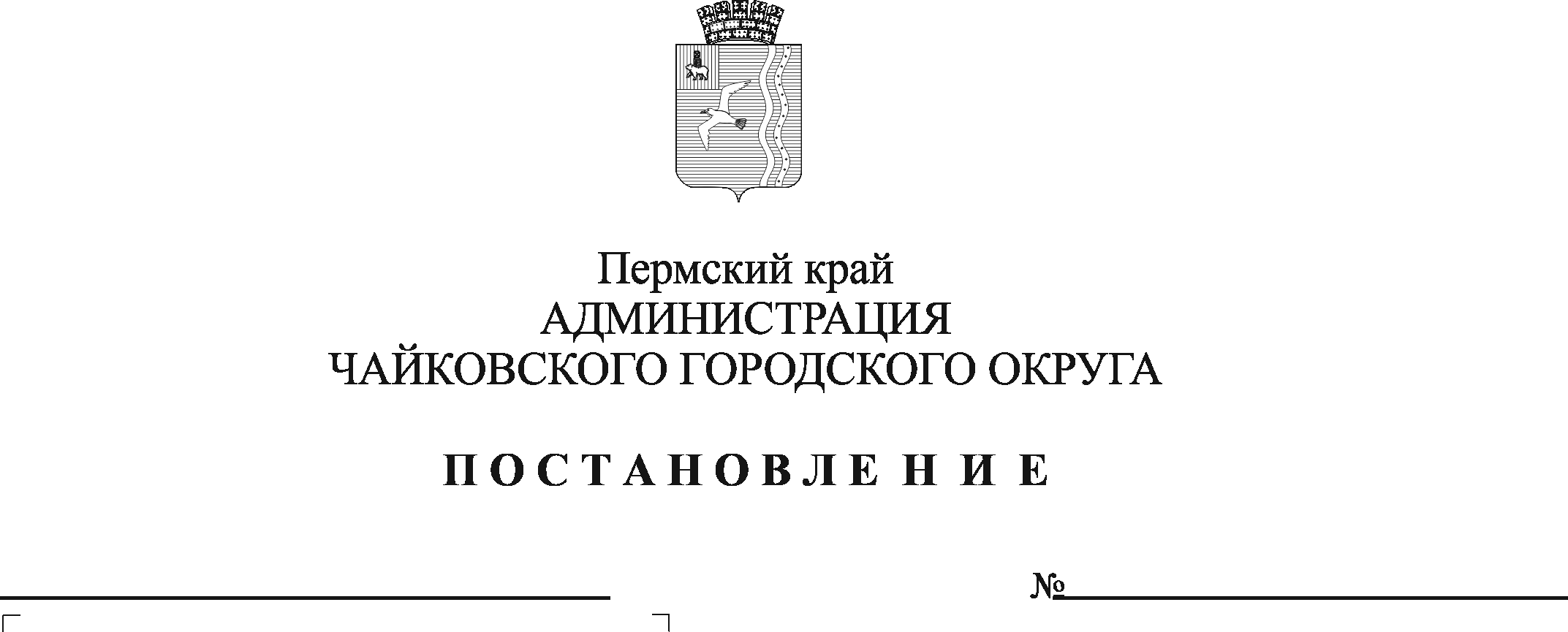 В соответствии со статьей 179 Бюджетного кодекса Российской Федерации, Уставом Чайковского городского округа, решением Думы Чайковского городского округа от 23 декабря 2020 г. № 438 «О бюджете Чайковского городского округа на 2021 год и на плановый период 2022 и 2023 годов», постановлением администрации города Чайковского от 19 февраля 2019 г. № 249 «Об утверждении Порядка разработки, реализации и оценки эффективности муниципальных программ Чайковского городского округа»ПОСТАНОВЛЯЮ:1. Утвердить прилагаемые изменения в муниципальную программу «Развитие физической культуры, спорта и формирование здорового образа жизни в Чайковском городском округе», утвержденную постановлением администрации города Чайковского от 16.01.2019 №7/1 (в редакции от 17.06.2019 № 1111, от 09.08.2019 №1375, от 11.10.2019 № 1673, от 11.12.2019 № 1947, от 20.02.2020 №170, от 01.04.2020 № 366, от 15.05.2020 № 491, от 17.06.2020 №574, от 05.10.2020 № 915, от 24.11.2020 № 1128, от 24.12.2020   № 1262, от 13.01.2021 № 18,  от 19.03.2021 №239, от 22.04.2021 № 373, от 24.05.2021 №502, от 10.06.2021 № 562, от 26.07.2021 №738, от 29.11.2021 №1233).2. Опубликовать постановление в газете «Огни Камы» и разместить на официальном сайте администрации Чайковского городского округа.3. Постановление вступает в силу после его официального опубликования. Глава городского округа-глава администрацииЧайковского городского округа                                                  Ю.Г. Востриков УТВЕРЖДЕНЫ постановлением администрации Чайковского городского округаот _______________ №_____ИЗМЕНЕНИЯ,которые вносятся в муниципальную программу «Развитие физической культуры, спорта и формирование здорового образа жизнив Чайковском городском округе»1. В паспорте муниципальной программы «Развитие физической культуры, спорта и формирование здорового образа жизни в Чайковском городском округе»  позицию:изложить в следующей редакции:2.В паспорте подпрограммы 1 «Развитие физической культуры и массового спорта» позицию:изложить в следующей редакции:3. В паспорте подпрограммы 3. «Развитие спортивной инфраструктуры»  позицию:изложить в следующей редакции:4. В паспорте подпрограммы 4. «Обеспечение реализации муниципальной программы» позицию:изложить в следующей редакции:5. Приложение 5 к Программе изложить в новой редакции:Приложение 5к муниципальной программе «Развитие физической культуры, спортаи формирование здорового образа жизнив Чайковском городском округе»Сводные финансовые затраты и показатели результативности выполнения муниципальной программы «Развитие физической культуры, спортаи формирование здорового образа жизни в Чайковском городском округе»Объемы бюджетных ассигнованийИсточники финансированияРасходы (тыс. руб.)Расходы (тыс. руб.)Расходы (тыс. руб.)Расходы (тыс. руб.)Расходы (тыс. руб.)Расходы (тыс. руб.)Объемы бюджетных ассигнованийИсточники финансирования2019г.  факт2020г.   факт2021г.   план 2022г.  план2023г.  планИтогоОбъемы бюджетных ассигнованийВсего, в том числе:114 371,745   128 812,852 165 467,740 123 982,825    101 385,102    634 020,264Объемы бюджетных ассигнованийместной бюджет85 623,498112 771,335    117 542,288 105 202,047      99 081,053    520 220,221   Объемы бюджетных ассигнованийкраевой бюджет 21 617,754   16 041,517     47 925,452       18 780,778                115,202    104 480,703   Объемы бюджетных ассигнованийфедеральный бюджет 7 130,493   ---  2 188,847        9 319,340   Объемы бюджетных ассигнованийИсточники финансированияРасходы (тыс. руб.)Расходы (тыс. руб.)Расходы (тыс. руб.)Расходы (тыс. руб.)Расходы (тыс. руб.)Расходы (тыс. руб.)Объемы бюджетных ассигнованийИсточники финансирования2019г.  факт2020г.   факт2021г.   план 2022г.  план2023г.  планИтогоОбъемы бюджетных ассигнованийВсего, в том числе:114 371,745   128 812,852 165 940,173 123 982,825    101 385,102    634 492,697Объемы бюджетных ассигнованийместной бюджет85 623,498112 771,335    118 014,721 105 202,047      99 081,053    520 692,654Объемы бюджетных ассигнованийкраевой бюджет 21 617,754   16 041,517     47 925,452       18 780,778                115,202    104 480,703   Объемы бюджетных ассигнованийфедеральный бюджет 7 130,493   ---  2 188,847        9 319,340   Объемы бюджетных ассигнованийИсточники финансированияРасходы (тыс. руб.)Расходы (тыс. руб.)Расходы (тыс. руб.)Расходы (тыс. руб.)Расходы (тыс. руб.)Расходы (тыс. руб.)Объемы бюджетных ассигнованийИсточники финансирования2019г. факт2020г. факт2021г. план2022г. план2023г. планИтогоОбъемы бюджетных ассигнованийВсего, в том числе:64 737,03084 273,14690 317,97283 710,49283 710,492406 749,132Объемы бюджетных ассигнованийМестный бюджет 62 934,259    82 470,375 88 515,201    83 710,492    83 710,492   401 340,819Объемы бюджетных ассигнованийКраевой бюджет1 802,771    1 802,771   1 802,771--5 408,313Объемы бюджетных ассигнованийИсточники финансированияРасходы (тыс. руб.)Расходы (тыс. руб.)Расходы (тыс. руб.)Расходы (тыс. руб.)Расходы (тыс. руб.)Расходы (тыс. руб.)Объемы бюджетных ассигнованийИсточники финансирования2019г. факт2020г. факт2021г. план2022г. план2023г. планИтогоОбъемы бюджетных ассигнованийВсего, в том числе:64 737,03084 273,14691 879,81883 710,49283 710,492408 310,978Объемы бюджетных ассигнованийМестный бюджет 62 934,259    82 470,375 90 077,047    83 710,492    83 710,492   402 902,665Объемы бюджетных ассигнованийКраевой бюджет1 802,771    1 802,771   1 802,771--5 408,313Объемы бюджетных ассигнованийИсточники финансированияРасходы (тыс. руб.)Расходы (тыс. руб.)Расходы (тыс. руб.)Расходы (тыс. руб.)Расходы (тыс. руб.)Расходы (тыс. руб.)Объемы бюджетных ассигнованийИсточники финансирования2019г. факт2020г. факт2021г. план2022г. план2023г. планИтогоОбъемы бюджетных ассигнованийВсего, в том числе:43 987,46837 898,23968 414,065   34 607,248   12 009,525196 916,545Объемы бюджетных ассигнованийМестный бюджет17 041,99223 659,49322 291,384   15 826,470    9 705,476   88 524,815Объемы бюджетных ассигнованийКраевой бюджет19 814,98314 238,74646 122,681      18 780,778              115,202   99 072,390Объемы бюджетных ассигнованийФедеральный бюджет7 130,493--                       -       2 188,847   9 319,340Объемы бюджетных ассигнованийИсточники финансированияРасходы (тыс. руб.)Расходы (тыс. руб.)Расходы (тыс. руб.)Расходы (тыс. руб.)Расходы (тыс. руб.)Расходы (тыс. руб.)Объемы бюджетных ассигнованийИсточники финансирования2019г. факт2020г. факт2021г. план2022г. план2023г. планИтогоОбъемы бюджетных ассигнованийВсего, в том числе:43 987,46837 898,23967 336,474   34 607,248   12 009,525195 838,954Объемы бюджетных ассигнованийМестный бюджет17 041,99223 659,49321 213,793   15 826,470    9 705,476   87 447,224Объемы бюджетных ассигнованийКраевой бюджет19 814,98314 238,74646 122,681      18 780,778              115,202   99 072,390Объемы бюджетных ассигнованийФедеральный бюджет7 130,493--                       -       2 188,847   9 319,340Объемы бюджетных ассигнованийИсточники финансированияРасходы (тыс. руб.)Расходы (тыс. руб.)Расходы (тыс. руб.)Расходы (тыс. руб.)Расходы (тыс. руб.)Расходы (тыс. руб.)Объемы бюджетных ассигнованийИсточники финансирования2019г. факт2020г. факт2021г. план2022г. план2023г. планИтогоОбъемы бюджетных ассигнованийВсего, в том числе:5 206,0875 107,7975 371,6315 311,9255 311,92526 309,365Объемы бюджетных ассигнованийместный бюджет5 206,0875 107,7975 371,6315 311,9255 311,92526 309,365Объемы бюджетных ассигнованийИсточники финансированияРасходы (тыс. руб.)Расходы (тыс. руб.)Расходы (тыс. руб.)Расходы (тыс. руб.)Расходы (тыс. руб.)Расходы (тыс. руб.)Объемы бюджетных ассигнованийИсточники финансирования2019г. факт2020г. факт2021г. план2022г. план2023г. планИтогоОбъемы бюджетных ассигнованийВсего, в том числе:5 206,0875 107,7975 359,8095 311,9255 311,92526 297,543Объемы бюджетных ассигнованийместный бюджет5 206,0875 107,7975 359,8095 311,9255 311,92526 297,543Наименование задачи, мероприятийНаименование задачи, мероприятийИсполнительИсточник финансированияОбъем финансирования (тыс. руб.)Объем финансирования (тыс. руб.)Объем финансирования (тыс. руб.)Объем финансирования (тыс. руб.)Объем финансирования (тыс. руб.)Объем финансирования (тыс. руб.)Объем финансирования (тыс. руб.)Показатели результативности выполнения программыПоказатели результативности выполнения программыПоказатели результативности выполнения программыПоказатели результативности выполнения программыПоказатели результативности выполнения программыПоказатели результативности выполнения программыПоказатели результативности выполнения программыПоказатели результативности выполнения программыПоказатели результативности выполнения программыПоказатели результативности выполнения программыПоказатели результативности выполнения программыПоказатели результативности выполнения программыПоказатели результативности выполнения программыПоказатели результативности выполнения программыПоказатели результативности выполнения программыПоказатели результативности выполнения программыПоказатели результативности выполнения программыПоказатели результативности выполнения программыПоказатели результативности выполнения программыНаименование задачи, мероприятийНаименование задачи, мероприятийИсполнительИсточник финансированияОбъем финансирования (тыс. руб.)Объем финансирования (тыс. руб.)Объем финансирования (тыс. руб.)Объем финансирования (тыс. руб.)Объем финансирования (тыс. руб.)Объем финансирования (тыс. руб.)Объем финансирования (тыс. руб.)Показатели результативности выполнения программыПоказатели результативности выполнения программыПоказатели результативности выполнения программыПоказатели результативности выполнения программыПоказатели результативности выполнения программыПоказатели результативности выполнения программыПоказатели результативности выполнения программыПоказатели результативности выполнения программыПоказатели результативности выполнения программыПоказатели результативности выполнения программыПоказатели результативности выполнения программыПоказатели результативности выполнения программыПоказатели результативности выполнения программыПоказатели результативности выполнения программыПоказатели результативности выполнения программыПоказатели результативности выполнения программыПоказатели результативности выполнения программыПоказатели результативности выполнения программыПоказатели результативности выполнения программыНаименование задачи, мероприятийНаименование задачи, мероприятийИсполнительИсточник финансированияВсегоВсегоВ том числеВ том числеВ том числеВ том числеВ том числеНаименования показателяНаименования показателяЕд. измеренияЕд. измеренияЕд. измеренияБазовое значениеБазовое значениефактфактфактфактфактфактпланпланпланпланпланпланНаименование задачи, мероприятийНаименование задачи, мероприятийИсполнительИсточник финансированияВсегоВсего2019 факт2020 факт2021 план2022 план2023 планНаименования показателяНаименования показателяЕд. измеренияЕд. измеренияЕд. измеренияБазовое значениеБазовое значение2019201920202020202020202021202120212022202220231123445678910101111111212131314141414151515161617Подпрограмма 1 «Развитие физической культуры и массового спорта»Подпрограмма 1 «Развитие физической культуры и массового спорта»Подпрограмма 1 «Развитие физической культуры и массового спорта»Подпрограмма 1 «Развитие физической культуры и массового спорта»Подпрограмма 1 «Развитие физической культуры и массового спорта»Подпрограмма 1 «Развитие физической культуры и массового спорта»Подпрограмма 1 «Развитие физической культуры и массового спорта»Подпрограмма 1 «Развитие физической культуры и массового спорта»Подпрограмма 1 «Развитие физической культуры и массового спорта»Подпрограмма 1 «Развитие физической культуры и массового спорта»Подпрограмма 1 «Развитие физической культуры и массового спорта»Подпрограмма 1 «Развитие физической культуры и массового спорта»Подпрограмма 1 «Развитие физической культуры и массового спорта»Подпрограмма 1 «Развитие физической культуры и массового спорта»Подпрограмма 1 «Развитие физической культуры и массового спорта»Подпрограмма 1 «Развитие физической культуры и массового спорта»Подпрограмма 1 «Развитие физической культуры и массового спорта»Подпрограмма 1 «Развитие физической культуры и массового спорта»Подпрограмма 1 «Развитие физической культуры и массового спорта»Подпрограмма 1 «Развитие физической культуры и массового спорта»Подпрограмма 1 «Развитие физической культуры и массового спорта»Подпрограмма 1 «Развитие физической культуры и массового спорта»Подпрограмма 1 «Развитие физической культуры и массового спорта»Подпрограмма 1 «Развитие физической культуры и массового спорта»Подпрограмма 1 «Развитие физической культуры и массового спорта»Подпрограмма 1 «Развитие физической культуры и массового спорта»Подпрограмма 1 «Развитие физической культуры и массового спорта»Подпрограмма 1 «Развитие физической культуры и массового спорта»Подпрограмма 1 «Развитие физической культуры и массового спорта»Подпрограмма 1 «Развитие физической культуры и массового спорта»Цель Подпрограммы 1 – Совершенствование форм организации и проведения спортивно-массовых мероприятий для населения, повышения их зрелищностиЦель Подпрограммы 1 – Совершенствование форм организации и проведения спортивно-массовых мероприятий для населения, повышения их зрелищностиЦель Подпрограммы 1 – Совершенствование форм организации и проведения спортивно-массовых мероприятий для населения, повышения их зрелищностиЦель Подпрограммы 1 – Совершенствование форм организации и проведения спортивно-массовых мероприятий для населения, повышения их зрелищностиЦель Подпрограммы 1 – Совершенствование форм организации и проведения спортивно-массовых мероприятий для населения, повышения их зрелищностиЦель Подпрограммы 1 – Совершенствование форм организации и проведения спортивно-массовых мероприятий для населения, повышения их зрелищностиЦель Подпрограммы 1 – Совершенствование форм организации и проведения спортивно-массовых мероприятий для населения, повышения их зрелищностиЦель Подпрограммы 1 – Совершенствование форм организации и проведения спортивно-массовых мероприятий для населения, повышения их зрелищностиЦель Подпрограммы 1 – Совершенствование форм организации и проведения спортивно-массовых мероприятий для населения, повышения их зрелищностиЦель Подпрограммы 1 – Совершенствование форм организации и проведения спортивно-массовых мероприятий для населения, повышения их зрелищностиЦель Подпрограммы 1 – Совершенствование форм организации и проведения спортивно-массовых мероприятий для населения, повышения их зрелищностиЦель Подпрограммы 1 – Совершенствование форм организации и проведения спортивно-массовых мероприятий для населения, повышения их зрелищностиЦель Подпрограммы 1 – Совершенствование форм организации и проведения спортивно-массовых мероприятий для населения, повышения их зрелищностиЦель Подпрограммы 1 – Совершенствование форм организации и проведения спортивно-массовых мероприятий для населения, повышения их зрелищностиЦель Подпрограммы 1 – Совершенствование форм организации и проведения спортивно-массовых мероприятий для населения, повышения их зрелищностиЦель Подпрограммы 1 – Совершенствование форм организации и проведения спортивно-массовых мероприятий для населения, повышения их зрелищностиЦель Подпрограммы 1 – Совершенствование форм организации и проведения спортивно-массовых мероприятий для населения, повышения их зрелищностиЦель Подпрограммы 1 – Совершенствование форм организации и проведения спортивно-массовых мероприятий для населения, повышения их зрелищностиЦель Подпрограммы 1 – Совершенствование форм организации и проведения спортивно-массовых мероприятий для населения, повышения их зрелищностиЦель Подпрограммы 1 – Совершенствование форм организации и проведения спортивно-массовых мероприятий для населения, повышения их зрелищностиЦель Подпрограммы 1 – Совершенствование форм организации и проведения спортивно-массовых мероприятий для населения, повышения их зрелищностиЦель Подпрограммы 1 – Совершенствование форм организации и проведения спортивно-массовых мероприятий для населения, повышения их зрелищностиЦель Подпрограммы 1 – Совершенствование форм организации и проведения спортивно-массовых мероприятий для населения, повышения их зрелищностиЦель Подпрограммы 1 – Совершенствование форм организации и проведения спортивно-массовых мероприятий для населения, повышения их зрелищностиЦель Подпрограммы 1 – Совершенствование форм организации и проведения спортивно-массовых мероприятий для населения, повышения их зрелищностиЦель Подпрограммы 1 – Совершенствование форм организации и проведения спортивно-массовых мероприятий для населения, повышения их зрелищностиЦель Подпрограммы 1 – Совершенствование форм организации и проведения спортивно-массовых мероприятий для населения, повышения их зрелищностиЦель Подпрограммы 1 – Совершенствование форм организации и проведения спортивно-массовых мероприятий для населения, повышения их зрелищностиЦель Подпрограммы 1 – Совершенствование форм организации и проведения спортивно-массовых мероприятий для населения, повышения их зрелищностиЦель Подпрограммы 1 – Совершенствование форм организации и проведения спортивно-массовых мероприятий для населения, повышения их зрелищностиЗадача 1.1. Привлечение к занятиям физической культурой и спортом жителей Чайковского городского округаЗадача 1.1. Привлечение к занятиям физической культурой и спортом жителей Чайковского городского округаЗадача 1.1. Привлечение к занятиям физической культурой и спортом жителей Чайковского городского округаЗадача 1.1. Привлечение к занятиям физической культурой и спортом жителей Чайковского городского округаЗадача 1.1. Привлечение к занятиям физической культурой и спортом жителей Чайковского городского округаЗадача 1.1. Привлечение к занятиям физической культурой и спортом жителей Чайковского городского округаЗадача 1.1. Привлечение к занятиям физической культурой и спортом жителей Чайковского городского округаЗадача 1.1. Привлечение к занятиям физической культурой и спортом жителей Чайковского городского округаЗадача 1.1. Привлечение к занятиям физической культурой и спортом жителей Чайковского городского округаЗадача 1.1. Привлечение к занятиям физической культурой и спортом жителей Чайковского городского округаЗадача 1.1. Привлечение к занятиям физической культурой и спортом жителей Чайковского городского округаЗадача 1.1. Привлечение к занятиям физической культурой и спортом жителей Чайковского городского округаЗадача 1.1. Привлечение к занятиям физической культурой и спортом жителей Чайковского городского округаЗадача 1.1. Привлечение к занятиям физической культурой и спортом жителей Чайковского городского округаЗадача 1.1. Привлечение к занятиям физической культурой и спортом жителей Чайковского городского округаЗадача 1.1. Привлечение к занятиям физической культурой и спортом жителей Чайковского городского округаЗадача 1.1. Привлечение к занятиям физической культурой и спортом жителей Чайковского городского округаЗадача 1.1. Привлечение к занятиям физической культурой и спортом жителей Чайковского городского округаЗадача 1.1. Привлечение к занятиям физической культурой и спортом жителей Чайковского городского округаЗадача 1.1. Привлечение к занятиям физической культурой и спортом жителей Чайковского городского округаЗадача 1.1. Привлечение к занятиям физической культурой и спортом жителей Чайковского городского округаЗадача 1.1. Привлечение к занятиям физической культурой и спортом жителей Чайковского городского округаЗадача 1.1. Привлечение к занятиям физической культурой и спортом жителей Чайковского городского округаЗадача 1.1. Привлечение к занятиям физической культурой и спортом жителей Чайковского городского округаЗадача 1.1. Привлечение к занятиям физической культурой и спортом жителей Чайковского городского округаЗадача 1.1. Привлечение к занятиям физической культурой и спортом жителей Чайковского городского округаЗадача 1.1. Привлечение к занятиям физической культурой и спортом жителей Чайковского городского округаЗадача 1.1. Привлечение к занятиям физической культурой и спортом жителей Чайковского городского округаЗадача 1.1. Привлечение к занятиям физической культурой и спортом жителей Чайковского городского округаЗадача 1.1. Привлечение к занятиям физической культурой и спортом жителей Чайковского городского округа1.1.1. Проведение физкультурно-массовых и спортивных мероприятий местного, краевого, российского и международного уровня1.1.1. Проведение физкультурно-массовых и спортивных мероприятий местного, краевого, российского и международного уровняУФК и СМестный бюджет3293,9931722,8041722,804625,004315,395315,395315,395Доля населения, систематически занимающегося физической культурой и спортом, в общей численности населения в возрасте 3-79 летДоля населения, систематически занимающегося физической культурой и спортом, в общей численности населения в возрасте 3-79 лет%%%363643,143,143,146,746,746,749,149,149,15252561.1.1. Проведение физкультурно-массовых и спортивных мероприятий местного, краевого, российского и международного уровня1.1.1. Проведение физкультурно-массовых и спортивных мероприятий местного, краевого, российского и международного уровняУФК и СМестный бюджет3293,9931722,8041722,804625,004315,395315,395315,395Доля детей и молодежи в возрасте 3-29 лет, систематически занимающихся физической культурой и спортом, в общей численности детей и молодежиДоля детей и молодежи в возрасте 3-29 лет, систематически занимающихся физической культурой и спортом, в общей численности детей и молодежи%%%606080,980,980,984,984,984,986,986,986,987,987,988,41.1.1. Проведение физкультурно-массовых и спортивных мероприятий местного, краевого, российского и международного уровня1.1.1. Проведение физкультурно-массовых и спортивных мероприятий местного, краевого, российского и международного уровняУФК и СМестный бюджет3293,9931722,8041722,804625,004315,395315,395315,395Доля граждан среднего возраста (женщины в возрасте 30-54 лет; мужчины в возрасте 30-59 лет), систематически занимающихся физической культурой и спортом, в общей численности граждан среднего возрастаДоля граждан среднего возраста (женщины в возрасте 30-54 лет; мужчины в возрасте 30-59 лет), систематически занимающихся физической культурой и спортом, в общей численности граждан среднего возраста%%%252530,230,230,235,535,535,541,241,241,246,746,756,91.1.1. Проведение физкультурно-массовых и спортивных мероприятий местного, краевого, российского и международного уровня1.1.1. Проведение физкультурно-массовых и спортивных мероприятий местного, краевого, российского и международного уровняУФК и СМестный бюджет3293,9931722,8041722,804625,004315,395315,395315,395Доля граждан старшего возраста (женщины в возрасте 55-79 лет; мужчины в возрасте 60-79 лет), систематически занимающихся физической культурой и спортом, в общей численности граждан старшего возрастаДоля граждан старшего возраста (женщины в возрасте 55-79 лет; мужчины в возрасте 60-79 лет), систематически занимающихся физической культурой и спортом, в общей численности граждан старшего возраста%%%3,83,88,88,88,88,98,98,99,19,19,19,29,29,61.1.2. Реализация Всероссийского физкультурно-спортивного комплекса «Готов к труду и обороне» (далее – ВФСК ГТО)1.1.2. Реализация Всероссийского физкультурно-спортивного комплекса «Готов к труду и обороне» (далее – ВФСК ГТО)УФК и СМестный бюджет2870,470574,094574,094574,094574,094574,094574,094Количество мероприятий по выполнению нормативов комплекса ВФСК ГТОКоличество мероприятий по выполнению нормативов комплекса ВФСК ГТОЕд.Ед.Ед.18181111112424242424241.1.2. Реализация Всероссийского физкультурно-спортивного комплекса «Готов к труду и обороне» (далее – ВФСК ГТО)1.1.2. Реализация Всероссийского физкультурно-спортивного комплекса «Готов к труду и обороне» (далее – ВФСК ГТО)УФК и СМестный бюджет2870,470574,094574,094574,094574,094574,094574,094Доля населения Чайковского городского округа выполнившего нормативы ВФСК ГТО, в общей численности населения, принявшего участие в выполнении нормативов ВФСК ГТОДоля населения Чайковского городского округа выполнившего нормативы ВФСК ГТО, в общей численности населения, принявшего участие в выполнении нормативов ВФСК ГТО%%%16,216,238,838,838,856,556,556,549,549,549,550,050,050,51.1.2. Реализация Всероссийского физкультурно-спортивного комплекса «Готов к труду и обороне» (далее – ВФСК ГТО)1.1.2. Реализация Всероссийского физкультурно-спортивного комплекса «Готов к труду и обороне» (далее – ВФСК ГТО)УФК и СМестный бюджет2870,470574,094574,094574,094574,094574,094574,094Количество фестивалей, проведенных в целях организации выполнения нормативов комплекса ВФСК ГТОКоличество фестивалей, проведенных в целях организации выполнения нормативов комплекса ВФСК ГТОШт.Шт.Шт.444444444444441.1.3. Проведение конкурсов на звание «Лучшая спортивная сельская территория»1.1.3. Проведение конкурсов на звание «Лучшая спортивная сельская территория»УФК и СМестный бюджет125,00025,00025,00025,00025,00025,00025,000Количество сельских территорий, участвующих в конкурсеКоличество сельских территорий, участвующих в конкурсеШт.Шт.Шт.445553335556661.1.4. Обеспечение условий для развития физической культуры и массового спорта1.1.4. Обеспечение условий для развития физической культуры и массового спортаУправление образованияКраевой бюджет5408,3131802,7711802,7711802,7711802,7710,0000,000Количество приобретенного спортивного оборудования и инвентаряКоличество приобретенного спортивного оборудования и инвентаряединицединицединиц55555                 4                  4                  4       134         134         134                     -                       -     -1.1.4. Обеспечение условий для развития физической культуры и массового спорта1.1.4. Обеспечение условий для развития физической культуры и массового спортаУправление образованияКраевой бюджет5408,3131802,7711802,7711802,7711802,7710,0000,000Доля населения, систематически занимающегося физической культурой и спортом, в общей численности населения муниципального образованияДоля населения, систематически занимающегося физической культурой и спортом, в общей численности населения муниципального образования%%%363643,143,143,146,746,746,7     49,1        49,1        49,1                     -                       -                  -     1.1.4. Обеспечение условий для развития физической культуры и массового спорта1.1.4. Обеспечение условий для развития физической культуры и массового спортаУправление образованияКраевой бюджет5408,3131802,7711802,7711802,7711802,7710,0000,000Посещение занятий физической культурой и массовым спортом в общеобразовательной организации Посещение занятий физической культурой и массовым спортом в общеобразовательной организации Человеко/часЧеловеко/часЧеловеко/час    49 777       49 777   110 635   110 635   110 635    -  -  -          -              -              -                       -                       -     -1.1.4. Обеспечение условий для развития физической культуры и массового спорта1.1.4. Обеспечение условий для развития физической культуры и массового спортаУправление образованияКраевой бюджет5408,3131802,7711802,7711802,7711802,7710,0000,000Посещение занятий физической культурой и массовым спортом в общеобразовательной организации Посещение занятий физической культурой и массовым спортом в общеобразовательной организации ЧеловекЧеловекЧеловек            -                 -                  -                  -                  -                  648               648               648        810         810         810                     -                       -     -Итого по задаче 1.1.Итого по задаче 1.1.Итого по задаче 1.1.Местный бюджет                                             6 289,493                               2 321,898                               2 321,898                               1 224,098            914,489               914,489             914,489   Итого по задаче 1.1.Итого по задаче 1.1.Итого по задаче 1.1.Краевой бюджет                     5 408,313                                    1 802,771                                    1 802,771                       1 802,771                               1 802,771                          -                           -     Итого по задаче 1.1.Итого по задаче 1.1.Итого по задаче 1.1.Всего                                       11 697,776                             4 124,669                               4 124,669                       3 026,869                       2 717,260               914,489             914,489   Задача 1.2. Формирование у детей, подростков и молодежи устойчивого интереса к систематическим занятиям физической культурой и спортом, и потребности в здоровом образе жизниЗадача 1.2. Формирование у детей, подростков и молодежи устойчивого интереса к систематическим занятиям физической культурой и спортом, и потребности в здоровом образе жизниЗадача 1.2. Формирование у детей, подростков и молодежи устойчивого интереса к систематическим занятиям физической культурой и спортом, и потребности в здоровом образе жизниЗадача 1.2. Формирование у детей, подростков и молодежи устойчивого интереса к систематическим занятиям физической культурой и спортом, и потребности в здоровом образе жизниЗадача 1.2. Формирование у детей, подростков и молодежи устойчивого интереса к систематическим занятиям физической культурой и спортом, и потребности в здоровом образе жизниЗадача 1.2. Формирование у детей, подростков и молодежи устойчивого интереса к систематическим занятиям физической культурой и спортом, и потребности в здоровом образе жизниЗадача 1.2. Формирование у детей, подростков и молодежи устойчивого интереса к систематическим занятиям физической культурой и спортом, и потребности в здоровом образе жизниЗадача 1.2. Формирование у детей, подростков и молодежи устойчивого интереса к систематическим занятиям физической культурой и спортом, и потребности в здоровом образе жизниЗадача 1.2. Формирование у детей, подростков и молодежи устойчивого интереса к систематическим занятиям физической культурой и спортом, и потребности в здоровом образе жизниЗадача 1.2. Формирование у детей, подростков и молодежи устойчивого интереса к систематическим занятиям физической культурой и спортом, и потребности в здоровом образе жизниЗадача 1.2. Формирование у детей, подростков и молодежи устойчивого интереса к систематическим занятиям физической культурой и спортом, и потребности в здоровом образе жизниЗадача 1.2. Формирование у детей, подростков и молодежи устойчивого интереса к систематическим занятиям физической культурой и спортом, и потребности в здоровом образе жизниЗадача 1.2. Формирование у детей, подростков и молодежи устойчивого интереса к систематическим занятиям физической культурой и спортом, и потребности в здоровом образе жизниЗадача 1.2. Формирование у детей, подростков и молодежи устойчивого интереса к систематическим занятиям физической культурой и спортом, и потребности в здоровом образе жизниЗадача 1.2. Формирование у детей, подростков и молодежи устойчивого интереса к систематическим занятиям физической культурой и спортом, и потребности в здоровом образе жизниЗадача 1.2. Формирование у детей, подростков и молодежи устойчивого интереса к систематическим занятиям физической культурой и спортом, и потребности в здоровом образе жизниЗадача 1.2. Формирование у детей, подростков и молодежи устойчивого интереса к систематическим занятиям физической культурой и спортом, и потребности в здоровом образе жизниЗадача 1.2. Формирование у детей, подростков и молодежи устойчивого интереса к систематическим занятиям физической культурой и спортом, и потребности в здоровом образе жизниЗадача 1.2. Формирование у детей, подростков и молодежи устойчивого интереса к систематическим занятиям физической культурой и спортом, и потребности в здоровом образе жизниЗадача 1.2. Формирование у детей, подростков и молодежи устойчивого интереса к систематическим занятиям физической культурой и спортом, и потребности в здоровом образе жизниЗадача 1.2. Формирование у детей, подростков и молодежи устойчивого интереса к систематическим занятиям физической культурой и спортом, и потребности в здоровом образе жизниЗадача 1.2. Формирование у детей, подростков и молодежи устойчивого интереса к систематическим занятиям физической культурой и спортом, и потребности в здоровом образе жизниЗадача 1.2. Формирование у детей, подростков и молодежи устойчивого интереса к систематическим занятиям физической культурой и спортом, и потребности в здоровом образе жизниЗадача 1.2. Формирование у детей, подростков и молодежи устойчивого интереса к систематическим занятиям физической культурой и спортом, и потребности в здоровом образе жизни1.2.1. Проведение отборочных соревнований на краевые сельские «Спортивные игры»1.2.1. Проведение отборочных соревнований на краевые сельские «Спортивные игры»УФК и СМестный бюджет408,500408,50086,00064,50086,00086,00086,000Количество жителей сельских территорий округа принявших участие в соревнованияхКоличество жителей сельских территорий округа принявших участие в соревнованияхЧел.Чел.456456456456456949494944564564564564564561.2.2. Проведение физкультурно-спортивных мероприятий по видам спортивной деятельности, популярным в молодежной среде1.2.2. Проведение физкультурно-спортивных мероприятий по видам спортивной деятельности, популярным в молодежной средеУФК и СМестный бюджет112,600112,60040,20018,10018,10018,10018,100Количество мероприятий среди молодежиКоличество мероприятий среди молодежиШт.Шт.4445522224444441.2.2. Проведение физкультурно-спортивных мероприятий по видам спортивной деятельности, популярным в молодежной среде1.2.2. Проведение физкультурно-спортивных мероприятий по видам спортивной деятельности, популярным в молодежной средеУФК и СМестный бюджет112,600112,60040,20018,10018,10018,10018,100Доля детей и молодежи в возрасте 3-29 лет, систематически занимающихся физической культурой и спортом, в общей численности детей и молодежиДоля детей и молодежи в возрасте 3-29 лет, систематически занимающихся физической культурой и спортом, в общей численности детей и молодежи%%60606080,980,984,984,984,984,986,986,987,987,987,988,41.2.3. Реализация краевого проекта «Школьный Спортивный клуб»1.2.3. Реализация краевого проекта «Школьный Спортивный клуб»Управление образования, УФК и СМестный бюджет                      -                           -                           -                           -                           -                             -                           -     Количество школьных спортивных клубов, участвующих в проектеКоличество школьных спортивных клубов, участвующих в проектеШт.Шт.151515171712121212121212121212Итого по задаче 1.2.Итого по задаче 1.2.Итого по задаче 1.2.Местный бюджет         521,100            521,100   126,20082,600104,100104,100104,100Итого по задаче 1.2.Итого по задаче 1.2.Итого по задаче 1.2.Всего         521,100            521,100             126,200               82,600             104,100               104,100             104,100   Задача 1.3. Вовлечение лиц с ограниченными физическими возможностями и пожилых людей к занятиям физической культурой и спортомЗадача 1.3. Вовлечение лиц с ограниченными физическими возможностями и пожилых людей к занятиям физической культурой и спортомЗадача 1.3. Вовлечение лиц с ограниченными физическими возможностями и пожилых людей к занятиям физической культурой и спортомЗадача 1.3. Вовлечение лиц с ограниченными физическими возможностями и пожилых людей к занятиям физической культурой и спортомЗадача 1.3. Вовлечение лиц с ограниченными физическими возможностями и пожилых людей к занятиям физической культурой и спортомЗадача 1.3. Вовлечение лиц с ограниченными физическими возможностями и пожилых людей к занятиям физической культурой и спортомЗадача 1.3. Вовлечение лиц с ограниченными физическими возможностями и пожилых людей к занятиям физической культурой и спортомЗадача 1.3. Вовлечение лиц с ограниченными физическими возможностями и пожилых людей к занятиям физической культурой и спортомЗадача 1.3. Вовлечение лиц с ограниченными физическими возможностями и пожилых людей к занятиям физической культурой и спортомЗадача 1.3. Вовлечение лиц с ограниченными физическими возможностями и пожилых людей к занятиям физической культурой и спортомЗадача 1.3. Вовлечение лиц с ограниченными физическими возможностями и пожилых людей к занятиям физической культурой и спортомЗадача 1.3. Вовлечение лиц с ограниченными физическими возможностями и пожилых людей к занятиям физической культурой и спортомЗадача 1.3. Вовлечение лиц с ограниченными физическими возможностями и пожилых людей к занятиям физической культурой и спортомЗадача 1.3. Вовлечение лиц с ограниченными физическими возможностями и пожилых людей к занятиям физической культурой и спортомЗадача 1.3. Вовлечение лиц с ограниченными физическими возможностями и пожилых людей к занятиям физической культурой и спортомЗадача 1.3. Вовлечение лиц с ограниченными физическими возможностями и пожилых людей к занятиям физической культурой и спортомЗадача 1.3. Вовлечение лиц с ограниченными физическими возможностями и пожилых людей к занятиям физической культурой и спортомЗадача 1.3. Вовлечение лиц с ограниченными физическими возможностями и пожилых людей к занятиям физической культурой и спортомЗадача 1.3. Вовлечение лиц с ограниченными физическими возможностями и пожилых людей к занятиям физической культурой и спортомЗадача 1.3. Вовлечение лиц с ограниченными физическими возможностями и пожилых людей к занятиям физической культурой и спортомЗадача 1.3. Вовлечение лиц с ограниченными физическими возможностями и пожилых людей к занятиям физической культурой и спортомЗадача 1.3. Вовлечение лиц с ограниченными физическими возможностями и пожилых людей к занятиям физической культурой и спортомЗадача 1.3. Вовлечение лиц с ограниченными физическими возможностями и пожилых людей к занятиям физической культурой и спортомЗадача 1.3. Вовлечение лиц с ограниченными физическими возможностями и пожилых людей к занятиям физической культурой и спортомЗадача 1.3. Вовлечение лиц с ограниченными физическими возможностями и пожилых людей к занятиям физической культурой и спортомЗадача 1.3. Вовлечение лиц с ограниченными физическими возможностями и пожилых людей к занятиям физической культурой и спортомЗадача 1.3. Вовлечение лиц с ограниченными физическими возможностями и пожилых людей к занятиям физической культурой и спортомЗадача 1.3. Вовлечение лиц с ограниченными физическими возможностями и пожилых людей к занятиям физической культурой и спортомЗадача 1.3. Вовлечение лиц с ограниченными физическими возможностями и пожилых людей к занятиям физической культурой и спортомЗадача 1.3. Вовлечение лиц с ограниченными физическими возможностями и пожилых людей к занятиям физической культурой и спортом1.3.1. Проведение комплекса спортивно-оздоровительных мероприятий для пожилых людей1.3.1. Проведение комплекса спортивно-оздоровительных мероприятий для пожилых людейУФК и СМестный бюджет79,80079,80012,00012,00018,60018,60018,600Количество мероприятий среди пожилых людейКоличество мероприятий среди пожилых людейШт.Шт.4444422224444441.3.2. Проведение соревнований для лиц с ограниченными физическими возможностями и инвалидов1.3.2. Проведение соревнований для лиц с ограниченными физическими возможностями и инвалидовУФК и СМестный бюджет60,00060,00012,00012,00012,00012,00012,000Количество мероприятий среди лиц с ограниченными физическими возможностями и инвалидовКоличество мероприятий среди лиц с ограниченными физическими возможностями и инвалидовШт.Шт.4444433334444441.3.2. Проведение соревнований для лиц с ограниченными физическими возможностями и инвалидов1.3.2. Проведение соревнований для лиц с ограниченными физическими возможностями и инвалидовУФК и СМестный бюджет60,00060,00012,00012,00012,00012,00012,000Доля лиц с ограниченными физическими возможностями занимающихся спортом, в общем количестве людей с ограниченными физическими возможностями Доля лиц с ограниченными физическими возможностями занимающихся спортом, в общем количестве людей с ограниченными физическими возможностями %%15,515,515,521,921,923232323242425252525Итого по задаче 1.3.Итого по задаче 1.3.Итого по задаче 1.3.Местный бюджет139,800139,80024,00024,00030,60030,60030,600Итого по задаче 1.3.Итого по задаче 1.3.Итого по задаче 1.3.Всего139,800139,80024,00024,00030,60030,60030,600Задача 1.4.Организация предоставления физкультурно-оздоровительных и спортивных услуг (работ) в сфере физической культуры и спортаЗадача 1.4.Организация предоставления физкультурно-оздоровительных и спортивных услуг (работ) в сфере физической культуры и спортаЗадача 1.4.Организация предоставления физкультурно-оздоровительных и спортивных услуг (работ) в сфере физической культуры и спортаЗадача 1.4.Организация предоставления физкультурно-оздоровительных и спортивных услуг (работ) в сфере физической культуры и спортаЗадача 1.4.Организация предоставления физкультурно-оздоровительных и спортивных услуг (работ) в сфере физической культуры и спортаЗадача 1.4.Организация предоставления физкультурно-оздоровительных и спортивных услуг (работ) в сфере физической культуры и спортаЗадача 1.4.Организация предоставления физкультурно-оздоровительных и спортивных услуг (работ) в сфере физической культуры и спортаЗадача 1.4.Организация предоставления физкультурно-оздоровительных и спортивных услуг (работ) в сфере физической культуры и спортаЗадача 1.4.Организация предоставления физкультурно-оздоровительных и спортивных услуг (работ) в сфере физической культуры и спортаЗадача 1.4.Организация предоставления физкультурно-оздоровительных и спортивных услуг (работ) в сфере физической культуры и спортаЗадача 1.4.Организация предоставления физкультурно-оздоровительных и спортивных услуг (работ) в сфере физической культуры и спортаЗадача 1.4.Организация предоставления физкультурно-оздоровительных и спортивных услуг (работ) в сфере физической культуры и спортаЗадача 1.4.Организация предоставления физкультурно-оздоровительных и спортивных услуг (работ) в сфере физической культуры и спортаЗадача 1.4.Организация предоставления физкультурно-оздоровительных и спортивных услуг (работ) в сфере физической культуры и спортаЗадача 1.4.Организация предоставления физкультурно-оздоровительных и спортивных услуг (работ) в сфере физической культуры и спортаЗадача 1.4.Организация предоставления физкультурно-оздоровительных и спортивных услуг (работ) в сфере физической культуры и спортаЗадача 1.4.Организация предоставления физкультурно-оздоровительных и спортивных услуг (работ) в сфере физической культуры и спортаЗадача 1.4.Организация предоставления физкультурно-оздоровительных и спортивных услуг (работ) в сфере физической культуры и спортаЗадача 1.4.Организация предоставления физкультурно-оздоровительных и спортивных услуг (работ) в сфере физической культуры и спортаЗадача 1.4.Организация предоставления физкультурно-оздоровительных и спортивных услуг (работ) в сфере физической культуры и спортаЗадача 1.4.Организация предоставления физкультурно-оздоровительных и спортивных услуг (работ) в сфере физической культуры и спортаЗадача 1.4.Организация предоставления физкультурно-оздоровительных и спортивных услуг (работ) в сфере физической культуры и спортаЗадача 1.4.Организация предоставления физкультурно-оздоровительных и спортивных услуг (работ) в сфере физической культуры и спортаЗадача 1.4.Организация предоставления физкультурно-оздоровительных и спортивных услуг (работ) в сфере физической культуры и спортаЗадача 1.4.Организация предоставления физкультурно-оздоровительных и спортивных услуг (работ) в сфере физической культуры и спортаЗадача 1.4.Организация предоставления физкультурно-оздоровительных и спортивных услуг (работ) в сфере физической культуры и спортаЗадача 1.4.Организация предоставления физкультурно-оздоровительных и спортивных услуг (работ) в сфере физической культуры и спортаЗадача 1.4.Организация предоставления физкультурно-оздоровительных и спортивных услуг (работ) в сфере физической культуры и спортаЗадача 1.4.Организация предоставления физкультурно-оздоровительных и спортивных услуг (работ) в сфере физической культуры и спортаЗадача 1.4.Организация предоставления физкультурно-оздоровительных и спортивных услуг (работ) в сфере физической культуры и спорта1.4.1. Организация и обеспечение подготовки спортивного резерва 1.4.1. Организация и обеспечение подготовки спортивного резерва  УФК и СМестный бюджет                                       83 082,963                                          83 082,963                        39 081,227                            44 001,736                         -                             -                           -     Доля лиц от общего кол-ва занимающихся освоивших этапы спортивной подготовкиДоля лиц от общего кол-ва занимающихся освоивших этапы спортивной подготовки%%           70              70              70                70                70                  100                 100                 100                 100           -              -                       -                       -                       -                  -     1.4.2. Обеспечение доступа к объектам спорта 1.4.2. Обеспечение доступа к объектам спорта УФК и СМестный бюджет                        122 633,793                        122 633,793                    21 380,934                         23 142,308                        27 801,193                      25 154,679                       25 154,679   Количество посещений объектов спорта Количество посещений объектов спорта Ед.Ед.                  29 664                     29 664                     29 664                       29 664                       29 664                        28 328                        28 328                        28 328                        28 328                38 764                38 764       38 764       38 764       38 764   387641.4.3.Организация и проведение официальных физкультурных (физкультурно-оздоровительных) мероприятий и спортивных соревнований (оказание услуг, выполнение работ)1.4.3.Организация и проведение официальных физкультурных (физкультурно-оздоровительных) мероприятий и спортивных соревнований (оказание услуг, выполнение работ)УФК и СМестный бюджет   5 031,262      5 031,262       -     626,425   1 468,279   1 468,279   1 468,279   Количество проведенных мероприятийКоличество проведенных мероприятийЕд.Ед.            -                 -                 -                  -                  -     35353535        88           88   888888881.4.4.Реализация дополнительных общеразвивающих программ 1.4.4.Реализация дополнительных общеразвивающих программ  УФК и СМестный бюджет            166,190               166,190                         -                  166,190                         -                             -     Количество детей в возрасте от 7 до 18 лет, получивших услугу Количество детей в возрасте от 7 до 18 лет, получивших услугу Чел.Чел.            -                 -                 -                  -                  -                    15                  15                  15                  15    -  -                   -                       -                       -     -1.4.5.Спортивная подготовка по олимпийским видам спорта 1.4.5.Спортивная подготовка по олимпийским видам спорта УФК и СМестный бюджет      106 886,288         106 886,288                         -                        9 505,683                     35 051,814                 32 353,785                    32 353,785   Число лиц, прошедших спортивную подготовку на этапах спортивной подготовкиЧисло лиц, прошедших спортивную подготовку на этапах спортивной подготовкиЧел.Чел.       -            -            -            -            -          388       388       388       388     1 264     1 264  12581258125812581.4.6.Спортивная подготовка по неолимпийским видам спорта 1.4.6.Спортивная подготовка по неолимпийским видам спорта УФК и СМестный бюджет        34 422,016           34 422,016                         -                              1 226,587                            11 922,955                          10 927,643                         10 927,643   Число лиц, прошедших спортивную подготовку на этапах спортивной подготовкиЧисло лиц, прошедших спортивную подготовку на этапах спортивной подготовкиЧел.Чел.       -            -            -             -             -          44        44        44        44         360        360  3603603603601.4.7.Финансовое обеспечение деятельности учреждений в части недополученных доходов от иной приносящей доход деятельности, образовавшихся в период приостановления деятельности учреждений в связи с угрозой распространения новой коронавирусной инфекции1.4.7.Финансовое обеспечение деятельности учреждений в части недополученных доходов от иной приносящей доход деятельности, образовавшихся в период приостановления деятельности учреждений в связи с угрозой распространения новой коронавирусной инфекцииУФК и СМестный бюджет          2 470,748             2 470,748                         -                            2 470,748                         -                             -     Количество учреждений, получивших финансовое обеспечениеКоличество учреждений, получивших финансовое обеспечениеед.ед.       -            -            -              -              -             1           1           1           1      -        -              -              -              -     -1.4.8.Организация и проведение спортивно-оздоровительной работы по развитию физической культуры и спорта среди различных групп населения1.4.8.Организация и проведение спортивно-оздоровительной работы по развитию физической культуры и спорта среди различных групп населенияУФК и СМестный бюджет                        38 289,951                        38 289,951                      12 783,617                     12 756,917                      12 756,917   Количество человекКоличество человекчел.чел.---------379379394394394394Итого по задаче 1.4.Итого по задаче 1.4.Итого по задаче 1.4.Местный бюджет395 952,302395 952,302                    60 462,161                       81 139,677                        89 027,858                     82 661,303                       82 661,303   Итого по задаче 1.4.Итого по задаче 1.4.Итого по задаче 1.4.Всего 395 952,302 395 952,302                     60 462,161                           81 139,677                          89 027,858                       82 661,303                       82 661,303   Итого по подпрограмме 1Итого по подпрограмме 1Итого по подпрограмме 1Местный бюджет                        402 902,665                        402 902,665                       62 934,259                          82 470,375                        90 077,047                        83 710,492                          83 710,492   Итого по подпрограмме 1Итого по подпрограмме 1Итого по подпрограмме 1Краевой бюджет 5 408,313    5 408,313                          1 802,771                           1 802,771                             1 802,771                           -                           -     Итого по подпрограмме 1Итого по подпрограмме 1Итого по подпрограмме 1Итого   408 310,978  408 310,978  64 737,030     84 273,146     91 879,818  83 710,492     83 710,492   Подпрограмма 2. «Спорт высших достижений»Подпрограмма 2. «Спорт высших достижений»Подпрограмма 2. «Спорт высших достижений»Подпрограмма 2. «Спорт высших достижений»Подпрограмма 2. «Спорт высших достижений»Подпрограмма 2. «Спорт высших достижений»Подпрограмма 2. «Спорт высших достижений»Подпрограмма 2. «Спорт высших достижений»Подпрограмма 2. «Спорт высших достижений»Подпрограмма 2. «Спорт высших достижений»Подпрограмма 2. «Спорт высших достижений»Подпрограмма 2. «Спорт высших достижений»Подпрограмма 2. «Спорт высших достижений»Подпрограмма 2. «Спорт высших достижений»Подпрограмма 2. «Спорт высших достижений»Подпрограмма 2. «Спорт высших достижений»Подпрограмма 2. «Спорт высших достижений»Подпрограмма 2. «Спорт высших достижений»Подпрограмма 2. «Спорт высших достижений»Подпрограмма 2. «Спорт высших достижений»Подпрограмма 2. «Спорт высших достижений»Подпрограмма 2. «Спорт высших достижений»Подпрограмма 2. «Спорт высших достижений»Подпрограмма 2. «Спорт высших достижений»Подпрограмма 2. «Спорт высших достижений»Подпрограмма 2. «Спорт высших достижений»Подпрограмма 2. «Спорт высших достижений»Подпрограмма 2. «Спорт высших достижений»Подпрограмма 2. «Спорт высших достижений»Подпрограмма 2. «Спорт высших достижений»Цель Подпрограммы 2: Создание условий для развития спорта высших достижений как составляющей престижа Чайковского городского округаЦель Подпрограммы 2: Создание условий для развития спорта высших достижений как составляющей престижа Чайковского городского округаЦель Подпрограммы 2: Создание условий для развития спорта высших достижений как составляющей престижа Чайковского городского округаЦель Подпрограммы 2: Создание условий для развития спорта высших достижений как составляющей престижа Чайковского городского округаЦель Подпрограммы 2: Создание условий для развития спорта высших достижений как составляющей престижа Чайковского городского округаЦель Подпрограммы 2: Создание условий для развития спорта высших достижений как составляющей престижа Чайковского городского округаЦель Подпрограммы 2: Создание условий для развития спорта высших достижений как составляющей престижа Чайковского городского округаЦель Подпрограммы 2: Создание условий для развития спорта высших достижений как составляющей престижа Чайковского городского округаЦель Подпрограммы 2: Создание условий для развития спорта высших достижений как составляющей престижа Чайковского городского округаЦель Подпрограммы 2: Создание условий для развития спорта высших достижений как составляющей престижа Чайковского городского округаЦель Подпрограммы 2: Создание условий для развития спорта высших достижений как составляющей престижа Чайковского городского округаЦель Подпрограммы 2: Создание условий для развития спорта высших достижений как составляющей престижа Чайковского городского округаЦель Подпрограммы 2: Создание условий для развития спорта высших достижений как составляющей престижа Чайковского городского округаЦель Подпрограммы 2: Создание условий для развития спорта высших достижений как составляющей престижа Чайковского городского округаЦель Подпрограммы 2: Создание условий для развития спорта высших достижений как составляющей престижа Чайковского городского округаЦель Подпрограммы 2: Создание условий для развития спорта высших достижений как составляющей престижа Чайковского городского округаЦель Подпрограммы 2: Создание условий для развития спорта высших достижений как составляющей престижа Чайковского городского округаЦель Подпрограммы 2: Создание условий для развития спорта высших достижений как составляющей престижа Чайковского городского округаЦель Подпрограммы 2: Создание условий для развития спорта высших достижений как составляющей престижа Чайковского городского округаЦель Подпрограммы 2: Создание условий для развития спорта высших достижений как составляющей престижа Чайковского городского округаЦель Подпрограммы 2: Создание условий для развития спорта высших достижений как составляющей престижа Чайковского городского округаЦель Подпрограммы 2: Создание условий для развития спорта высших достижений как составляющей престижа Чайковского городского округаЦель Подпрограммы 2: Создание условий для развития спорта высших достижений как составляющей престижа Чайковского городского округаЦель Подпрограммы 2: Создание условий для развития спорта высших достижений как составляющей престижа Чайковского городского округаЦель Подпрограммы 2: Создание условий для развития спорта высших достижений как составляющей престижа Чайковского городского округаЦель Подпрограммы 2: Создание условий для развития спорта высших достижений как составляющей престижа Чайковского городского округаЦель Подпрограммы 2: Создание условий для развития спорта высших достижений как составляющей престижа Чайковского городского округаЦель Подпрограммы 2: Создание условий для развития спорта высших достижений как составляющей престижа Чайковского городского округаЦель Подпрограммы 2: Создание условий для развития спорта высших достижений как составляющей престижа Чайковского городского округаЦель Подпрограммы 2: Создание условий для развития спорта высших достижений как составляющей престижа Чайковского городского округаЗадача 2.1. Участие спортсменов городского округа в краевых, российских и международных соревнованияхЗадача 2.1. Участие спортсменов городского округа в краевых, российских и международных соревнованияхЗадача 2.1. Участие спортсменов городского округа в краевых, российских и международных соревнованияхЗадача 2.1. Участие спортсменов городского округа в краевых, российских и международных соревнованияхЗадача 2.1. Участие спортсменов городского округа в краевых, российских и международных соревнованияхЗадача 2.1. Участие спортсменов городского округа в краевых, российских и международных соревнованияхЗадача 2.1. Участие спортсменов городского округа в краевых, российских и международных соревнованияхЗадача 2.1. Участие спортсменов городского округа в краевых, российских и международных соревнованияхЗадача 2.1. Участие спортсменов городского округа в краевых, российских и международных соревнованияхЗадача 2.1. Участие спортсменов городского округа в краевых, российских и международных соревнованияхЗадача 2.1. Участие спортсменов городского округа в краевых, российских и международных соревнованияхЗадача 2.1. Участие спортсменов городского округа в краевых, российских и международных соревнованияхЗадача 2.1. Участие спортсменов городского округа в краевых, российских и международных соревнованияхЗадача 2.1. Участие спортсменов городского округа в краевых, российских и международных соревнованияхЗадача 2.1. Участие спортсменов городского округа в краевых, российских и международных соревнованияхЗадача 2.1. Участие спортсменов городского округа в краевых, российских и международных соревнованияхЗадача 2.1. Участие спортсменов городского округа в краевых, российских и международных соревнованияхЗадача 2.1. Участие спортсменов городского округа в краевых, российских и международных соревнованияхЗадача 2.1. Участие спортсменов городского округа в краевых, российских и международных соревнованияхЗадача 2.1. Участие спортсменов городского округа в краевых, российских и международных соревнованияхЗадача 2.1. Участие спортсменов городского округа в краевых, российских и международных соревнованияхЗадача 2.1. Участие спортсменов городского округа в краевых, российских и международных соревнованияхЗадача 2.1. Участие спортсменов городского округа в краевых, российских и международных соревнованияхЗадача 2.1. Участие спортсменов городского округа в краевых, российских и международных соревнованияхЗадача 2.1. Участие спортсменов городского округа в краевых, российских и международных соревнованияхЗадача 2.1. Участие спортсменов городского округа в краевых, российских и международных соревнованияхЗадача 2.1. Участие спортсменов городского округа в краевых, российских и международных соревнованияхЗадача 2.1. Участие спортсменов городского округа в краевых, российских и международных соревнованияхЗадача 2.1. Участие спортсменов городского округа в краевых, российских и международных соревнованияхЗадача 2.1. Участие спортсменов городского округа в краевых, российских и международных соревнованиях2.1.1. Участие команд Чайковского городского округа в выездных соревнованиях2.1.1. Участие команд Чайковского городского округа в выездных соревнованияхУФК и СМестный бюджет   3 720,722      3 720,722                397,880                        1 504,290                          1 320,792                 309,880                309,880   Количество выездных спортивных мероприятий в которых приняли участие команды Чайковского городского округаКоличество выездных спортивных мероприятий в которых приняли участие команды Чайковского городского округаШт.Шт.1212121717343434345353171717172.1.1. Участие команд Чайковского городского округа в выездных соревнованиях2.1.1. Участие команд Чайковского городского округа в выездных соревнованияхУФК и СМестный бюджет   3 720,722      3 720,722                397,880                        1 504,290                          1 320,792                 309,880                309,880   Количества призовых мест и медалей, завоеванных спортсменами Чайковского городского округа на выездных соревнованияхКоличества призовых мест и медалей, завоеванных спортсменами Чайковского городского округа на выездных соревнованияхШт.Шт.1551551551601601651651651652002001751751751782.1.2. Участие лиц с ограниченными возможностями, инвалидов в выездных соревнованиях2.1.2. Участие лиц с ограниченными возможностями, инвалидов в выездных соревнованияхУФК и СМестный бюджет            202,500               202,500                  43,280                  29,380                  43,280                   43,280                  43,280   Количество выездов лиц с ограниченными возможностямиКоличество выездов лиц с ограниченными возможностямиШт.Шт.333553333555555Итого по задаче 2.1.Итого по задаче 2.1.Итого по задаче 2.1.Местный бюджет4 045,222   4 045,222             441,160                       1 533,670                            1 364,072               353,160             353,160   Итого по задаче 2.1.Итого по задаче 2.1.Итого по задаче 2.1.Всего4 045,222   4 045,222             441,160                            1 533,670                      1 364,072               353,160             353,160   Задача 2.2. Создание условий для развития спорта высших достижений на территории Чайковского городского округаЗадача 2.2. Создание условий для развития спорта высших достижений на территории Чайковского городского округаЗадача 2.2. Создание условий для развития спорта высших достижений на территории Чайковского городского округаЗадача 2.2. Создание условий для развития спорта высших достижений на территории Чайковского городского округаЗадача 2.2. Создание условий для развития спорта высших достижений на территории Чайковского городского округаЗадача 2.2. Создание условий для развития спорта высших достижений на территории Чайковского городского округаЗадача 2.2. Создание условий для развития спорта высших достижений на территории Чайковского городского округаЗадача 2.2. Создание условий для развития спорта высших достижений на территории Чайковского городского округаЗадача 2.2. Создание условий для развития спорта высших достижений на территории Чайковского городского округаЗадача 2.2. Создание условий для развития спорта высших достижений на территории Чайковского городского округаЗадача 2.2. Создание условий для развития спорта высших достижений на территории Чайковского городского округаЗадача 2.2. Создание условий для развития спорта высших достижений на территории Чайковского городского округаЗадача 2.2. Создание условий для развития спорта высших достижений на территории Чайковского городского округаЗадача 2.2. Создание условий для развития спорта высших достижений на территории Чайковского городского округаЗадача 2.2. Создание условий для развития спорта высших достижений на территории Чайковского городского округаЗадача 2.2. Создание условий для развития спорта высших достижений на территории Чайковского городского округаЗадача 2.2. Создание условий для развития спорта высших достижений на территории Чайковского городского округаЗадача 2.2. Создание условий для развития спорта высших достижений на территории Чайковского городского округаЗадача 2.2. Создание условий для развития спорта высших достижений на территории Чайковского городского округаЗадача 2.2. Создание условий для развития спорта высших достижений на территории Чайковского городского округаЗадача 2.2. Создание условий для развития спорта высших достижений на территории Чайковского городского округаЗадача 2.2. Создание условий для развития спорта высших достижений на территории Чайковского городского округаЗадача 2.2. Создание условий для развития спорта высших достижений на территории Чайковского городского округаЗадача 2.2. Создание условий для развития спорта высших достижений на территории Чайковского городского округаЗадача 2.2. Создание условий для развития спорта высших достижений на территории Чайковского городского округаЗадача 2.2. Создание условий для развития спорта высших достижений на территории Чайковского городского округаЗадача 2.2. Создание условий для развития спорта высших достижений на территории Чайковского городского округаЗадача 2.2. Создание условий для развития спорта высших достижений на территории Чайковского городского округаЗадача 2.2. Создание условий для развития спорта высших достижений на территории Чайковского городского округа2.2.1. Оказание содействия деятельности КГАУ «СШОР «Старт»2.2.1. Оказание содействия деятельности КГАУ «СШОР «Старт»УФК и С-Финансирование не требуетсяФинансирование не требуетсяФинансирование не требуетсяФинансирование не требуетсяФинансирование не требуетсяФинансирование не требуетсяФинансирование не требуетсяДоля лиц по Чайковскому городскому округу, занимающихся в КГАУ СШОР «Старт» от общего количества спортсменов данного учрежденияДоля лиц по Чайковскому городскому округу, занимающихся в КГАУ СШОР «Старт» от общего количества спортсменов данного учреждения%%252525262626262626--               -                    -                    -                  -     2.2.2.Деятельность региональных учреждений спортивной направленности на территории Чайковского городского округа2.2.2.Деятельность региональных учреждений спортивной направленности на территории Чайковского городского округаУФК и С-Финансирование не требуетсяФинансирование не требуетсяФинансирование не требуетсяФинансирование не требуетсяФинансирование не требуетсяФинансирование не требуетсяФинансирование не требуетсяКоличество- региональных учреждений спортивной направленности, действующих на территории Чайковского городского округаКоличество- региональных учреждений спортивной направленности, действующих на территории Чайковского городского округаед.ед.       -            -            -          -          -        -        -        -        -     555555Итого по задаче 2.2.Итого по задаче 2.2.Итого по задаче 2.2.Местный бюджет                     -                          -                           -                           -                           -                            -                           -     Итого по задаче 2.2.Итого по задаче 2.2.Итого по задаче 2.2.Всего                     -                          -                           -                           -                           -                            -                           -     Итого по подпрограмме 2Итого по подпрограмме 2Итого по подпрограмме 2Местный бюджет                            4 045,222                               4 045,222              441,160                       1 533,670                       1 364,072               353,160              353,160   Итого по подпрограмме 2Итого по подпрограмме 2Итого по подпрограмме 2Итого4 045,222   4 045,222              441,160                              1 533,670                                1 364,072               353,160              353,160   Подпрограмма 3. «Развитие спортивной инфраструктуры» Подпрограмма 3. «Развитие спортивной инфраструктуры» Подпрограмма 3. «Развитие спортивной инфраструктуры» Подпрограмма 3. «Развитие спортивной инфраструктуры» Подпрограмма 3. «Развитие спортивной инфраструктуры» Подпрограмма 3. «Развитие спортивной инфраструктуры» Подпрограмма 3. «Развитие спортивной инфраструктуры» Подпрограмма 3. «Развитие спортивной инфраструктуры» Подпрограмма 3. «Развитие спортивной инфраструктуры» Подпрограмма 3. «Развитие спортивной инфраструктуры» Подпрограмма 3. «Развитие спортивной инфраструктуры» Подпрограмма 3. «Развитие спортивной инфраструктуры» Подпрограмма 3. «Развитие спортивной инфраструктуры» Подпрограмма 3. «Развитие спортивной инфраструктуры» Подпрограмма 3. «Развитие спортивной инфраструктуры» Подпрограмма 3. «Развитие спортивной инфраструктуры» Подпрограмма 3. «Развитие спортивной инфраструктуры» Подпрограмма 3. «Развитие спортивной инфраструктуры» Подпрограмма 3. «Развитие спортивной инфраструктуры» Подпрограмма 3. «Развитие спортивной инфраструктуры» Подпрограмма 3. «Развитие спортивной инфраструктуры» Подпрограмма 3. «Развитие спортивной инфраструктуры» Подпрограмма 3. «Развитие спортивной инфраструктуры» Подпрограмма 3. «Развитие спортивной инфраструктуры» Подпрограмма 3. «Развитие спортивной инфраструктуры» Подпрограмма 3. «Развитие спортивной инфраструктуры» Подпрограмма 3. «Развитие спортивной инфраструктуры» Подпрограмма 3. «Развитие спортивной инфраструктуры» Подпрограмма 3. «Развитие спортивной инфраструктуры» Подпрограмма 3. «Развитие спортивной инфраструктуры» Цель Подпрограммы 3: Строительство новых спортивных объектов, устройство и ремонт спортивных площадок, спортивных сооружений Цель Подпрограммы 3: Строительство новых спортивных объектов, устройство и ремонт спортивных площадок, спортивных сооружений Цель Подпрограммы 3: Строительство новых спортивных объектов, устройство и ремонт спортивных площадок, спортивных сооружений Цель Подпрограммы 3: Строительство новых спортивных объектов, устройство и ремонт спортивных площадок, спортивных сооружений Цель Подпрограммы 3: Строительство новых спортивных объектов, устройство и ремонт спортивных площадок, спортивных сооружений Цель Подпрограммы 3: Строительство новых спортивных объектов, устройство и ремонт спортивных площадок, спортивных сооружений Цель Подпрограммы 3: Строительство новых спортивных объектов, устройство и ремонт спортивных площадок, спортивных сооружений Цель Подпрограммы 3: Строительство новых спортивных объектов, устройство и ремонт спортивных площадок, спортивных сооружений Цель Подпрограммы 3: Строительство новых спортивных объектов, устройство и ремонт спортивных площадок, спортивных сооружений Цель Подпрограммы 3: Строительство новых спортивных объектов, устройство и ремонт спортивных площадок, спортивных сооружений Цель Подпрограммы 3: Строительство новых спортивных объектов, устройство и ремонт спортивных площадок, спортивных сооружений Цель Подпрограммы 3: Строительство новых спортивных объектов, устройство и ремонт спортивных площадок, спортивных сооружений Цель Подпрограммы 3: Строительство новых спортивных объектов, устройство и ремонт спортивных площадок, спортивных сооружений Цель Подпрограммы 3: Строительство новых спортивных объектов, устройство и ремонт спортивных площадок, спортивных сооружений Цель Подпрограммы 3: Строительство новых спортивных объектов, устройство и ремонт спортивных площадок, спортивных сооружений Цель Подпрограммы 3: Строительство новых спортивных объектов, устройство и ремонт спортивных площадок, спортивных сооружений Цель Подпрограммы 3: Строительство новых спортивных объектов, устройство и ремонт спортивных площадок, спортивных сооружений Цель Подпрограммы 3: Строительство новых спортивных объектов, устройство и ремонт спортивных площадок, спортивных сооружений Цель Подпрограммы 3: Строительство новых спортивных объектов, устройство и ремонт спортивных площадок, спортивных сооружений Цель Подпрограммы 3: Строительство новых спортивных объектов, устройство и ремонт спортивных площадок, спортивных сооружений Цель Подпрограммы 3: Строительство новых спортивных объектов, устройство и ремонт спортивных площадок, спортивных сооружений Цель Подпрограммы 3: Строительство новых спортивных объектов, устройство и ремонт спортивных площадок, спортивных сооружений Цель Подпрограммы 3: Строительство новых спортивных объектов, устройство и ремонт спортивных площадок, спортивных сооружений Цель Подпрограммы 3: Строительство новых спортивных объектов, устройство и ремонт спортивных площадок, спортивных сооружений Цель Подпрограммы 3: Строительство новых спортивных объектов, устройство и ремонт спортивных площадок, спортивных сооружений Цель Подпрограммы 3: Строительство новых спортивных объектов, устройство и ремонт спортивных площадок, спортивных сооружений Цель Подпрограммы 3: Строительство новых спортивных объектов, устройство и ремонт спортивных площадок, спортивных сооружений Цель Подпрограммы 3: Строительство новых спортивных объектов, устройство и ремонт спортивных площадок, спортивных сооружений Цель Подпрограммы 3: Строительство новых спортивных объектов, устройство и ремонт спортивных площадок, спортивных сооружений Цель Подпрограммы 3: Строительство новых спортивных объектов, устройство и ремонт спортивных площадок, спортивных сооружений Задача 3.1. Создание и развитие эффективной и доступной для различных групп населения спортивной инфраструктуры  Задача 3.1. Создание и развитие эффективной и доступной для различных групп населения спортивной инфраструктуры  Задача 3.1. Создание и развитие эффективной и доступной для различных групп населения спортивной инфраструктуры  Задача 3.1. Создание и развитие эффективной и доступной для различных групп населения спортивной инфраструктуры  Задача 3.1. Создание и развитие эффективной и доступной для различных групп населения спортивной инфраструктуры  Задача 3.1. Создание и развитие эффективной и доступной для различных групп населения спортивной инфраструктуры  Задача 3.1. Создание и развитие эффективной и доступной для различных групп населения спортивной инфраструктуры  Задача 3.1. Создание и развитие эффективной и доступной для различных групп населения спортивной инфраструктуры  Задача 3.1. Создание и развитие эффективной и доступной для различных групп населения спортивной инфраструктуры  Задача 3.1. Создание и развитие эффективной и доступной для различных групп населения спортивной инфраструктуры  Задача 3.1. Создание и развитие эффективной и доступной для различных групп населения спортивной инфраструктуры  Задача 3.1. Создание и развитие эффективной и доступной для различных групп населения спортивной инфраструктуры  Задача 3.1. Создание и развитие эффективной и доступной для различных групп населения спортивной инфраструктуры  Задача 3.1. Создание и развитие эффективной и доступной для различных групп населения спортивной инфраструктуры  Задача 3.1. Создание и развитие эффективной и доступной для различных групп населения спортивной инфраструктуры  Задача 3.1. Создание и развитие эффективной и доступной для различных групп населения спортивной инфраструктуры  Задача 3.1. Создание и развитие эффективной и доступной для различных групп населения спортивной инфраструктуры  Задача 3.1. Создание и развитие эффективной и доступной для различных групп населения спортивной инфраструктуры  Задача 3.1. Создание и развитие эффективной и доступной для различных групп населения спортивной инфраструктуры  Задача 3.1. Создание и развитие эффективной и доступной для различных групп населения спортивной инфраструктуры  Задача 3.1. Создание и развитие эффективной и доступной для различных групп населения спортивной инфраструктуры  Задача 3.1. Создание и развитие эффективной и доступной для различных групп населения спортивной инфраструктуры  Задача 3.1. Создание и развитие эффективной и доступной для различных групп населения спортивной инфраструктуры  Задача 3.1. Создание и развитие эффективной и доступной для различных групп населения спортивной инфраструктуры  Задача 3.1. Создание и развитие эффективной и доступной для различных групп населения спортивной инфраструктуры  Задача 3.1. Создание и развитие эффективной и доступной для различных групп населения спортивной инфраструктуры  Задача 3.1. Создание и развитие эффективной и доступной для различных групп населения спортивной инфраструктуры  Задача 3.1. Создание и развитие эффективной и доступной для различных групп населения спортивной инфраструктуры  Задача 3.1. Создание и развитие эффективной и доступной для различных групп населения спортивной инфраструктуры  Задача 3.1. Создание и развитие эффективной и доступной для различных групп населения спортивной инфраструктуры  3.1.1. Содействие развитию Центра зимних видов спорта3.1.1. Содействие развитию Центра зимних видов спортаУФК и С-Финансирование не требуетсяФинансирование не требуетсяФинансирование не требуетсяФинансирование не требуетсяФинансирование не требуетсяФинансирование не требуетсяФинансирование не требуетсяКоличество мероприятий, проведенных на ФЦП по ЗВС «Снежинка» имени А.А. Данилова Количество мероприятий, проведенных на ФЦП по ЗВС «Снежинка» имени А.А. Данилова Шт.Шт.2222244442222223.1.2.Универсальная спортивная площадка (межшкольный стадион) 3.1.2.Универсальная спортивная площадка (межшкольный стадион) УСиА,  УО,             УФК и С Местный бюджет38 452,75038 452,750                      9 893,740                       1 485,070                      7 923,520                        9 566,210                       9 584,210   Количество спортивных площадок (межшкольных стадионов)Количество спортивных площадок (межшкольных стадионов)Шт.Шт.11111----1111113.1.2.Универсальная спортивная площадка (межшкольный стадион) 3.1.2.Универсальная спортивная площадка (межшкольный стадион) УСиА,  УО,             УФК и С Краевой бюджет                        31 908,450                           31 908,450                               9 893,740                         -                                 22 014,710                           -                           -     Количество разработанных ПСД на строительствоКоличество разработанных ПСД на строительствоШт.Шт.-----2222          1             1                     1                     1                     1         1   3.1.2.Универсальная спортивная площадка (межшкольный стадион) 3.1.2.Универсальная спортивная площадка (межшкольный стадион) УСиА,  УО,             УФК и С всего                          70 361,200                          70 361,200                        19 787,480                         1 485,070                        29 938,230                             9 566,210                              9 584,210   3.1.3. Устройство спортивных площадок и оснащение объектов спортивным оборудованием и инвентарем 3.1.3. Устройство спортивных площадок и оснащение объектов спортивным оборудованием и инвентарем Управление образования, УФК и СМестный бюджет   7 407,812   7 407,812                   1 976,729                          3 707,776                    1 723,307                           -                           -     Количество устроенных спортивных площадок Количество устроенных спортивных площадок Шт.Шт.11122666611                  -                       -                       -                  -     3.1.3. Устройство спортивных площадок и оснащение объектов спортивным оборудованием и инвентарем 3.1.3. Устройство спортивных площадок и оснащение объектов спортивным оборудованием и инвентарем Управление образования, УФК и СКраевой бюджет 20 276,382    20 276,382                            6 711,870                             8 394,595                          5 169,917                           -                           -     Эффективность использования спортивных сооруженийЭффективность использования спортивных сооружений%%69,569,569,573,873,881,981,981,981,98080808080803.1.3. Устройство спортивных площадок и оснащение объектов спортивным оборудованием и инвентарем 3.1.3. Устройство спортивных площадок и оснащение объектов спортивным оборудованием и инвентарем Управление образования, УФК и СКраевой бюджет 20 276,382    20 276,382                            6 711,870                             8 394,595                          5 169,917                           -                           -     Уровень обеспеченности граждан спортивными сооружениями исходя из единовременной пропускной способности объектов спортаУровень обеспеченности граждан спортивными сооружениями исходя из единовременной пропускной способности объектов спорта%%88,488,488,491,291,291,991,991,991,992,492,492,992,992,993,43.1.3. Устройство спортивных площадок и оснащение объектов спортивным оборудованием и инвентарем 3.1.3. Устройство спортивных площадок и оснащение объектов спортивным оборудованием и инвентарем Управление образования, УФК и Свсего                          27 684,194                          27 684,194                         8 688,599                         12 102,371                            6 893,224                         -                           -      3.1.4. Строительство физкультурно-оздоровительных комплексов 3.1.4. Строительство физкультурно-оздоровительных комплексов УСиА            УФК и С, Местный бюджет                     -                           -                            -                           -                           -                             -     -Количество вновь построенных объектов, физкультурно-оздоровительных комплексовКоличество вновь построенных объектов, физкультурно-оздоровительных комплексовШт.Шт.            -                 -                 -                  -                  -                     -                     -                     -                     -              -              -                       -                       -                       -     -3.1.4. Строительство физкультурно-оздоровительных комплексов 3.1.4. Строительство физкультурно-оздоровительных комплексов УСиА            УФК и С, Краевой бюджет                     -                           -                            -                           -                           -                             -     -Количество вновь построенных объектов, физкультурно-оздоровительных комплексовКоличество вновь построенных объектов, физкультурно-оздоровительных комплексовШт.Шт.            -                 -                 -                  -                  -                     -                     -                     -                     -              -              -                       -                       -                       -     -3.1.5. Разработка ПСД на строительство газовой котельной МАУ СК «Темп»3.1.5. Разработка ПСД на строительство газовой котельной МАУ СК «Темп»УФК и С, УСиАМестный бюджет                     -                           -                            -                           -                           -                             -     -Количество разработанных ПСД на строительствоКоличество разработанных ПСД на строительствоШт.Шт.            -                 -                 -                  -                  -                     -                     -                     -                     -              -              -                       -                       -                       -     -3.1.6. Ремонт спортивных площадок3.1.6. Ремонт спортивных площадокУО, УФК и СМестный бюджет  3 129,904     3 129,904                             2 702,555                427,349                         -                             -     -Количество отремонтированных спортивных площадок в образовательных учреждениях Количество отремонтированных спортивных площадок в образовательных учреждениях Шт.Шт.            -                 -                 -     22                 2                    2                    2                    2            -              -                       -                       -                       -                  -     3.1.6. Ремонт спортивных площадок3.1.6. Ремонт спортивных площадокУО, УФК и СКраевой бюджет                           1 761,433                              1 761,433                           1 334,084                427,349                         -                             -     -Количество отремонтированных спортивных площадок в образовательных учреждениях Количество отремонтированных спортивных площадок в образовательных учреждениях Шт.Шт.            -                 -                 -     22                 2                    2                    2                    2            -              -                       -                       -                       -                  -     3.1.6. Ремонт спортивных площадок3.1.6. Ремонт спортивных площадокУО, УФК и СВсего   4 891,337      4 891,337                              4 036,639             854,698                       -                            -                           -      Итого по задаче 3.1Итого по задаче 3.1Итого по задаче 3.1Местный бюджет                        48 990,466                        48 990,466                     14 573,024                           5 620,195                            9 646,827                         9 566,210                            9 584,210   Итого по задаче 3.1Итого по задаче 3.1Итого по задаче 3.1Краевой бюджет                            53 946,265                            53 946,265                         17 939,694                            8 821,944                               27 184,627                         -                           -      Итого по задаче 3.1Итого по задаче 3.1Итого по задаче 3.1Всего                       102 936,731                       102 936,731                          32 512,718                            14 442,139                              36 831,454                      9 566,210                             9 584,210   Задача 3.2. Приведение в нормативное состояние муниципальных учреждений физической культуры и спорта и спортивных объектовЗадача 3.2. Приведение в нормативное состояние муниципальных учреждений физической культуры и спорта и спортивных объектовЗадача 3.2. Приведение в нормативное состояние муниципальных учреждений физической культуры и спорта и спортивных объектовЗадача 3.2. Приведение в нормативное состояние муниципальных учреждений физической культуры и спорта и спортивных объектовЗадача 3.2. Приведение в нормативное состояние муниципальных учреждений физической культуры и спорта и спортивных объектовЗадача 3.2. Приведение в нормативное состояние муниципальных учреждений физической культуры и спорта и спортивных объектовЗадача 3.2. Приведение в нормативное состояние муниципальных учреждений физической культуры и спорта и спортивных объектовЗадача 3.2. Приведение в нормативное состояние муниципальных учреждений физической культуры и спорта и спортивных объектовЗадача 3.2. Приведение в нормативное состояние муниципальных учреждений физической культуры и спорта и спортивных объектовЗадача 3.2. Приведение в нормативное состояние муниципальных учреждений физической культуры и спорта и спортивных объектовЗадача 3.2. Приведение в нормативное состояние муниципальных учреждений физической культуры и спорта и спортивных объектовЗадача 3.2. Приведение в нормативное состояние муниципальных учреждений физической культуры и спорта и спортивных объектовЗадача 3.2. Приведение в нормативное состояние муниципальных учреждений физической культуры и спорта и спортивных объектовЗадача 3.2. Приведение в нормативное состояние муниципальных учреждений физической культуры и спорта и спортивных объектовЗадача 3.2. Приведение в нормативное состояние муниципальных учреждений физической культуры и спорта и спортивных объектовЗадача 3.2. Приведение в нормативное состояние муниципальных учреждений физической культуры и спорта и спортивных объектовЗадача 3.2. Приведение в нормативное состояние муниципальных учреждений физической культуры и спорта и спортивных объектовЗадача 3.2. Приведение в нормативное состояние муниципальных учреждений физической культуры и спорта и спортивных объектовЗадача 3.2. Приведение в нормативное состояние муниципальных учреждений физической культуры и спорта и спортивных объектовЗадача 3.2. Приведение в нормативное состояние муниципальных учреждений физической культуры и спорта и спортивных объектовЗадача 3.2. Приведение в нормативное состояние муниципальных учреждений физической культуры и спорта и спортивных объектовЗадача 3.2. Приведение в нормативное состояние муниципальных учреждений физической культуры и спорта и спортивных объектовЗадача 3.2. Приведение в нормативное состояние муниципальных учреждений физической культуры и спорта и спортивных объектовЗадача 3.2. Приведение в нормативное состояние муниципальных учреждений физической культуры и спорта и спортивных объектовЗадача 3.2. Приведение в нормативное состояние муниципальных учреждений физической культуры и спорта и спортивных объектовЗадача 3.2. Приведение в нормативное состояние муниципальных учреждений физической культуры и спорта и спортивных объектовЗадача 3.2. Приведение в нормативное состояние муниципальных учреждений физической культуры и спорта и спортивных объектовЗадача 3.2. Приведение в нормативное состояние муниципальных учреждений физической культуры и спорта и спортивных объектовЗадача 3.2. Приведение в нормативное состояние муниципальных учреждений физической культуры и спорта и спортивных объектов3.2.1. Ремонт спортивных объектов и учреждений физической культуры и спорта 3.2.1. Ремонт спортивных объектов и учреждений физической культуры и спорта УСиА УО, УФК и С Местный бюджет  34 739,858   34 739,858                          2 073,926                          14 838,706                          11 566,966                        6 260,260                         -     Количество отремонтированных спортивных объектовКоличество отремонтированных спортивных объектовШт.Шт.            -                 -                 -                    1                  1   ----         3             3    111             -     3.2.1. Ремонт спортивных объектов и учреждений физической культуры и спорта 3.2.1. Ремонт спортивных объектов и учреждений физической культуры и спорта УСиА УО, УФК и С Краевой бюджет44 635,634  44 635,634                          1 500,000                           5 416,802                       18 938,054                         18 780,778                         -     Количество разработанных ПСД на ремонтКоличество разработанных ПСД на ремонтШт.Шт.            -                 -                 -     11----------3.2.1. Ремонт спортивных объектов и учреждений физической культуры и спорта 3.2.1. Ремонт спортивных объектов и учреждений физической культуры и спорта УСиА УО, УФК и С Всего                         79 375,492                         79 375,492                         3 573,926                           20 255,508                      30 505,020                       25 041,038                         -     3.2.2. Ремонт в зданиях учреждений по устранению предписаний надзорных органов3.2.2. Ремонт в зданиях учреждений по устранению предписаний надзорных органовУФК и СМестный бюджет                      -                           -                           -                           -                           -                             -                           -     Количество устраненных предписаний надзорных органовКоличество устраненных предписаний надзорных органовШт.Шт.            -                 -                 -                  -                  -     ----------3.2.2. Ремонт в зданиях учреждений по устранению предписаний надзорных органов3.2.2. Ремонт в зданиях учреждений по устранению предписаний надзорных органовУФК и СКраевой бюджет                      -                           -                           -                           -                           -                             -                           -     Количество устраненных предписаний надзорных органовКоличество устраненных предписаний надзорных органовШт.Шт.            -                 -                 -                  -                  -     ----------3.2.2. Ремонт в зданиях учреждений по устранению предписаний надзорных органов3.2.2. Ремонт в зданиях учреждений по устранению предписаний надзорных органовУФК и СВсего                     -                          -                           -                           -                           -                            -                           -     Итого по задаче 3.2Итого по задаче 3.2Итого по задаче 3.2Местный бюджет                          34 739,858                             34 739,858                                2 073,926                                      14 838,706                                      11 566,966                          6 260,260                         -     Итого по задаче 3.2Итого по задаче 3.2Итого по задаче 3.2Краевой бюджет                        44 635,634                         44 635,634                            1 500,000                        5 416,802                        18 938,054                       18 780,778                        -      Итого по задаче 3.2Итого по задаче 3.2Итого по задаче 3.2Всего                           79 375,492                           79 375,492                            3 573,926                            20 255,508                      30 505,020                            25 041,038                        -      Задача 3.3.Обновление материально-технической базы муниципальных учреждений физической культуры и спортаЗадача 3.3.Обновление материально-технической базы муниципальных учреждений физической культуры и спортаЗадача 3.3.Обновление материально-технической базы муниципальных учреждений физической культуры и спортаЗадача 3.3.Обновление материально-технической базы муниципальных учреждений физической культуры и спортаЗадача 3.3.Обновление материально-технической базы муниципальных учреждений физической культуры и спортаЗадача 3.3.Обновление материально-технической базы муниципальных учреждений физической культуры и спортаЗадача 3.3.Обновление материально-технической базы муниципальных учреждений физической культуры и спортаЗадача 3.3.Обновление материально-технической базы муниципальных учреждений физической культуры и спортаЗадача 3.3.Обновление материально-технической базы муниципальных учреждений физической культуры и спортаЗадача 3.3.Обновление материально-технической базы муниципальных учреждений физической культуры и спортаЗадача 3.3.Обновление материально-технической базы муниципальных учреждений физической культуры и спортаЗадача 3.3.Обновление материально-технической базы муниципальных учреждений физической культуры и спортаЗадача 3.3.Обновление материально-технической базы муниципальных учреждений физической культуры и спортаЗадача 3.3.Обновление материально-технической базы муниципальных учреждений физической культуры и спортаЗадача 3.3.Обновление материально-технической базы муниципальных учреждений физической культуры и спортаЗадача 3.3.Обновление материально-технической базы муниципальных учреждений физической культуры и спортаЗадача 3.3.Обновление материально-технической базы муниципальных учреждений физической культуры и спортаЗадача 3.3.Обновление материально-технической базы муниципальных учреждений физической культуры и спортаЗадача 3.3.Обновление материально-технической базы муниципальных учреждений физической культуры и спортаЗадача 3.3.Обновление материально-технической базы муниципальных учреждений физической культуры и спортаЗадача 3.3.Обновление материально-технической базы муниципальных учреждений физической культуры и спортаЗадача 3.3.Обновление материально-технической базы муниципальных учреждений физической культуры и спортаЗадача 3.3.Обновление материально-технической базы муниципальных учреждений физической культуры и спортаЗадача 3.3.Обновление материально-технической базы муниципальных учреждений физической культуры и спортаЗадача 3.3.Обновление материально-технической базы муниципальных учреждений физической культуры и спортаЗадача 3.3.Обновление материально-технической базы муниципальных учреждений физической культуры и спортаЗадача 3.3.Обновление материально-технической базы муниципальных учреждений физической культуры и спортаЗадача 3.3.Обновление материально-технической базы муниципальных учреждений физической культуры и спортаЗадача 3.3.Обновление материально-технической базы муниципальных учреждений физической культуры и спорта3.3.1. Оснащение спортивным инвентарем и оборудованием3.3.1. Оснащение спортивным инвентарем и оборудованиемУФК и СМестный бюджет                      -                           -                           -     ---                      -     Количество учреждений, оснащенных инвентарем и оборудованиемКоличество учреждений, оснащенных инвентарем и оборудованием-----------------3.3.1. Оснащение спортивным инвентарем и оборудованием3.3.1. Оснащение спортивным инвентарем и оборудованиемУФК и СКраевой бюджет                      -                           -                           -     ---                      -     Количество учреждений, оснащенных инвентарем и оборудованиемКоличество учреждений, оснащенных инвентарем и оборудованием-----------------3.3.2.Улучшение материально-технической базы учреждений 3.3.2.Улучшение материально-технической базы учреждений УФК и СМестный бюджет                           3 200,592                              3 200,592                         -                                  3 200,592   ---Количество учреждений, получивших улучшение МТБКоличество учреждений, получивших улучшение МТБединицединиц-----1111------Итого по задаче 3.3.Итого по задаче 3.3.Итого по задаче 3.3.Местный бюджет3 200,592   3 200,592   -                         3 200,592   ---Итого по задаче 3.3.Итого по задаче 3.3.Итого по задаче 3.3.Краевой бюджет-   -   -                        -      ---Итого по задаче 3.3.Итого по задаче 3.3.Итого по задаче 3.3.Всего3 200,592   3 200,592   -                         3 200,592   ---Задача 3.4.Федеральный проект "Спорт - норма жизни"Задача 3.4.Федеральный проект "Спорт - норма жизни"Задача 3.4.Федеральный проект "Спорт - норма жизни"Задача 3.4.Федеральный проект "Спорт - норма жизни"Задача 3.4.Федеральный проект "Спорт - норма жизни"Задача 3.4.Федеральный проект "Спорт - норма жизни"Задача 3.4.Федеральный проект "Спорт - норма жизни"Задача 3.4.Федеральный проект "Спорт - норма жизни"Задача 3.4.Федеральный проект "Спорт - норма жизни"Задача 3.4.Федеральный проект "Спорт - норма жизни"Задача 3.4.Федеральный проект "Спорт - норма жизни"Задача 3.4.Федеральный проект "Спорт - норма жизни"Задача 3.4.Федеральный проект "Спорт - норма жизни"Задача 3.4.Федеральный проект "Спорт - норма жизни"Задача 3.4.Федеральный проект "Спорт - норма жизни"Задача 3.4.Федеральный проект "Спорт - норма жизни"Задача 3.4.Федеральный проект "Спорт - норма жизни"Задача 3.4.Федеральный проект "Спорт - норма жизни"Задача 3.4.Федеральный проект "Спорт - норма жизни"Задача 3.4.Федеральный проект "Спорт - норма жизни"Задача 3.4.Федеральный проект "Спорт - норма жизни"Задача 3.4.Федеральный проект "Спорт - норма жизни"Задача 3.4.Федеральный проект "Спорт - норма жизни"Задача 3.4.Федеральный проект "Спорт - норма жизни"Задача 3.4.Федеральный проект "Спорт - норма жизни"Задача 3.4.Федеральный проект "Спорт - норма жизни"Задача 3.4.Федеральный проект "Спорт - норма жизни"Задача 3.4.Федеральный проект "Спорт - норма жизни"Задача 3.4.Федеральный проект "Спорт - норма жизни"Задача 3.4.Федеральный проект "Спорт - норма жизни"3.4.1.Оснащение объектов спортивной инфраструктуры спортивно-технологическим оборудованиемУО, УФКиСУО, УФКиСМестный бюджет            516,308               516,308                395,042   ---             121,266   Количество поставленных комплектов спортивного оборудованияединицединиц---11---------113.4.1.Оснащение объектов спортивной инфраструктуры спортивно-технологическим оборудованиемУО, УФКиСУО, УФКиСКраевой бюджет            490,491               490,491                375,289   ---             115,202   Количество поставленных комплектов спортивного оборудованияединицединиц---11---------113.4.1.Оснащение объектов спортивной инфраструктуры спортивно-технологическим оборудованиемУО, УФКиСУО, УФКиСФедеральный бюджет                          9 319,340                             9 319,340                                7 130,493   ---                          2 188,847   Количество поставленных комплектов спортивного оборудованияединицединиц---11---------113.4.1.Оснащение объектов спортивной инфраструктуры спортивно-технологическим оборудованиемУО, УФКиСУО, УФКиСВсего                        10 326,139                           10 326,139                            7 900,824                         -     --                     2 425,315   Количество поставленных комплектов спортивного оборудованияединицединиц---11---------11Итого по задаче 3.4.Итого по задаче 3.4.Итого по задаче 3.4.Местный бюджет            516,308               516,308                395,042   ---             121,266   Итого по задаче 3.4.Итого по задаче 3.4.Итого по задаче 3.4.Краевой бюджет            490,491               490,491                375,289   ---             115,202   Итого по задаче 3.4.Итого по задаче 3.4.Итого по задаче 3.4.Федеральный бюджет                          9 319,340                             9 319,340                                7 130,493   ---                          2 188,847   Итого по задаче 3.4.Итого по задаче 3.4.Итого по задаче 3.4.Всего                        10 326,139                           10 326,139                            7 900,824                         -     --                     2 425,315   Итого по подпрограмме 3Итого по подпрограмме 3Итого по подпрограмме 3Местный бюджет 87 447,224 87 447,224                     17 041,992                              23 659,493                          21 213,793                     15 826,470                       9 705,476   Итого по подпрограмме 3Итого по подпрограмме 3Итого по подпрограмме 3Краевой бюджет                        99 072,390                         99 072,390                         19 814,983                         14 238,746                       46 122,681                    18 780,778              115,202   Итого по подпрограмме 3Итого по подпрограмме 3Итого по подпрограмме 3Федеральный бюджет  9 319,340     9 319,340                              7 130,493                        -                           -                             -                           2 188,847   Итого по подпрограмме 3Итого по подпрограмме 3Итого по подпрограмме 3Итого                           195 838,954                          195 838,954                    43 987,468                            37 898,239                     67 336,474                        34 607,248                         12 009,525   Подпрограмма 4 «Обеспечение реализации муниципальной программы»Подпрограмма 4 «Обеспечение реализации муниципальной программы»Подпрограмма 4 «Обеспечение реализации муниципальной программы»Подпрограмма 4 «Обеспечение реализации муниципальной программы»Подпрограмма 4 «Обеспечение реализации муниципальной программы»Подпрограмма 4 «Обеспечение реализации муниципальной программы»Подпрограмма 4 «Обеспечение реализации муниципальной программы»Подпрограмма 4 «Обеспечение реализации муниципальной программы»Подпрограмма 4 «Обеспечение реализации муниципальной программы»Подпрограмма 4 «Обеспечение реализации муниципальной программы»Подпрограмма 4 «Обеспечение реализации муниципальной программы»Подпрограмма 4 «Обеспечение реализации муниципальной программы»Подпрограмма 4 «Обеспечение реализации муниципальной программы»Подпрограмма 4 «Обеспечение реализации муниципальной программы»Подпрограмма 4 «Обеспечение реализации муниципальной программы»Подпрограмма 4 «Обеспечение реализации муниципальной программы»Подпрограмма 4 «Обеспечение реализации муниципальной программы»Подпрограмма 4 «Обеспечение реализации муниципальной программы»Подпрограмма 4 «Обеспечение реализации муниципальной программы»Подпрограмма 4 «Обеспечение реализации муниципальной программы»Подпрограмма 4 «Обеспечение реализации муниципальной программы»Подпрограмма 4 «Обеспечение реализации муниципальной программы»Подпрограмма 4 «Обеспечение реализации муниципальной программы»Подпрограмма 4 «Обеспечение реализации муниципальной программы»Подпрограмма 4 «Обеспечение реализации муниципальной программы»Подпрограмма 4 «Обеспечение реализации муниципальной программы»Подпрограмма 4 «Обеспечение реализации муниципальной программы»Подпрограмма 4 «Обеспечение реализации муниципальной программы»Подпрограмма 4 «Обеспечение реализации муниципальной программы»Подпрограмма 4 «Обеспечение реализации муниципальной программы»Цель: Эффективность муниципального управления в сфере физической культуры и спорта Чайковского городского округаЦель: Эффективность муниципального управления в сфере физической культуры и спорта Чайковского городского округаЦель: Эффективность муниципального управления в сфере физической культуры и спорта Чайковского городского округаЦель: Эффективность муниципального управления в сфере физической культуры и спорта Чайковского городского округаЦель: Эффективность муниципального управления в сфере физической культуры и спорта Чайковского городского округаЦель: Эффективность муниципального управления в сфере физической культуры и спорта Чайковского городского округаЦель: Эффективность муниципального управления в сфере физической культуры и спорта Чайковского городского округаЦель: Эффективность муниципального управления в сфере физической культуры и спорта Чайковского городского округаЦель: Эффективность муниципального управления в сфере физической культуры и спорта Чайковского городского округаЦель: Эффективность муниципального управления в сфере физической культуры и спорта Чайковского городского округаЦель: Эффективность муниципального управления в сфере физической культуры и спорта Чайковского городского округаЦель: Эффективность муниципального управления в сфере физической культуры и спорта Чайковского городского округаЦель: Эффективность муниципального управления в сфере физической культуры и спорта Чайковского городского округаЦель: Эффективность муниципального управления в сфере физической культуры и спорта Чайковского городского округаЦель: Эффективность муниципального управления в сфере физической культуры и спорта Чайковского городского округаЦель: Эффективность муниципального управления в сфере физической культуры и спорта Чайковского городского округаЦель: Эффективность муниципального управления в сфере физической культуры и спорта Чайковского городского округаЦель: Эффективность муниципального управления в сфере физической культуры и спорта Чайковского городского округаЦель: Эффективность муниципального управления в сфере физической культуры и спорта Чайковского городского округаЦель: Эффективность муниципального управления в сфере физической культуры и спорта Чайковского городского округаЦель: Эффективность муниципального управления в сфере физической культуры и спорта Чайковского городского округаЦель: Эффективность муниципального управления в сфере физической культуры и спорта Чайковского городского округаЦель: Эффективность муниципального управления в сфере физической культуры и спорта Чайковского городского округаЦель: Эффективность муниципального управления в сфере физической культуры и спорта Чайковского городского округаЦель: Эффективность муниципального управления в сфере физической культуры и спорта Чайковского городского округаЦель: Эффективность муниципального управления в сфере физической культуры и спорта Чайковского городского округаЦель: Эффективность муниципального управления в сфере физической культуры и спорта Чайковского городского округаЦель: Эффективность муниципального управления в сфере физической культуры и спорта Чайковского городского округаЦель: Эффективность муниципального управления в сфере физической культуры и спорта Чайковского городского округаЦель: Эффективность муниципального управления в сфере физической культуры и спорта Чайковского городского округаЗадача 4.1.Обеспечение деятельности органов местного самоуправленияЗадача 4.1.Обеспечение деятельности органов местного самоуправленияЗадача 4.1.Обеспечение деятельности органов местного самоуправленияЗадача 4.1.Обеспечение деятельности органов местного самоуправленияЗадача 4.1.Обеспечение деятельности органов местного самоуправленияЗадача 4.1.Обеспечение деятельности органов местного самоуправленияЗадача 4.1.Обеспечение деятельности органов местного самоуправленияЗадача 4.1.Обеспечение деятельности органов местного самоуправленияЗадача 4.1.Обеспечение деятельности органов местного самоуправленияЗадача 4.1.Обеспечение деятельности органов местного самоуправленияЗадача 4.1.Обеспечение деятельности органов местного самоуправленияЗадача 4.1.Обеспечение деятельности органов местного самоуправленияЗадача 4.1.Обеспечение деятельности органов местного самоуправленияЗадача 4.1.Обеспечение деятельности органов местного самоуправленияЗадача 4.1.Обеспечение деятельности органов местного самоуправленияЗадача 4.1.Обеспечение деятельности органов местного самоуправленияЗадача 4.1.Обеспечение деятельности органов местного самоуправленияЗадача 4.1.Обеспечение деятельности органов местного самоуправленияЗадача 4.1.Обеспечение деятельности органов местного самоуправленияЗадача 4.1.Обеспечение деятельности органов местного самоуправленияЗадача 4.1.Обеспечение деятельности органов местного самоуправленияЗадача 4.1.Обеспечение деятельности органов местного самоуправленияЗадача 4.1.Обеспечение деятельности органов местного самоуправленияЗадача 4.1.Обеспечение деятельности органов местного самоуправленияЗадача 4.1.Обеспечение деятельности органов местного самоуправленияЗадача 4.1.Обеспечение деятельности органов местного самоуправленияЗадача 4.1.Обеспечение деятельности органов местного самоуправленияЗадача 4.1.Обеспечение деятельности органов местного самоуправленияЗадача 4.1.Обеспечение деятельности органов местного самоуправления4.1.1. Обеспечение выполнения функций ОМСУ 4.1.1. Обеспечение выполнения функций ОМСУ УФК и СМестный бюджет                         26 297,543                            26 297,543                       5 206,087                       5 107,797                      5 359,809                    5 311,925                       5 311,925   Исполнение бюджетаИсполнение бюджета%%10010010010010099,299,299,299,2959595959595Итого по подпрограмме 4Итого по подпрограмме 4Итого по подпрограмме 4Местный бюджет                         26 297,543                            26 297,543                       5 206,087                       5 107,797                      5 359,809                    5 311,925                       5 311,925   Итого по подпрограмме 4Итого по подпрограмме 4Итого по подпрограмме 4Всего                         26 297,543                            26 297,543                       5 206,087                       5 107,797                      5 359,809                    5 311,925                       5 311,925   Итого по программеИтого по программеИтого по программеИтого в т.ч.:                        634 492,697                        634 492,697                      114 371,745                       128 812,852                     165 940,173                    123 982,825                       101 385,102   Итого по программеИтого по программеИтого по программеМестный бюджет520 692,654520 692,654                      85 623,498                         112 771,335                      118 014,721                    105 202,047                      99 081,053   Итого по программеИтого по программеИтого по программеКраевой бюджет                          104 480,703                           104 480,703                   21 617,754                         16 041,517                       47 925,452                                  18 780,778                115,202   Итого по программеИтого по программеИтого по программеФедеральный бюджет  9 319,340     9 319,340                           7 130,493                         -                           -                             -                                   2 188,847   